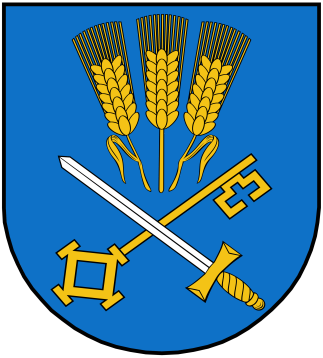 GMINA ŁASKARZEWZnak sprawy: RI.271.43.2018SPECYFIKACJA ISTOTNYCH WARUNKÓW ZAMÓWIENIAdotycząca zadania pn.:Przebudowa i remont budynku z przeznaczeniem na Klub Seniora 
w ramach zadania publicznego: Utworzenie i wyposażenie Klubu Senior+ 
w Gminie ŁaskarzewPostępowanie o udzielenie zamówienia prowadzone jest w trybie przetargu nieograniczonego na podstawie art. 39 ustawy z dnia 29 stycznia 2004 roku Prawo zamówień publicznych (Dz. U. z 2017, poz. 1579 ze zm.) o wartości mniejszej niż kwoty określone 
w przepisach wydanych na podstawie art. 11 ust. 8 ustawy Pzp.                                                                           Zatwierdzam:Wójt Gminy Marian JanisiewiczŁaskarzew 2018 – 07 – 05 Informacja o Zamawiającym Gmina Łaskarzew ul. Rynek Duży im. Józefa Piłsudskiego 32            08-450 Łaskarzew, NIP 826-211-73-80, REGON 711582374Adres strony internetowej: www.laskarzew.pl , www.bip.laskarzew.pl e-mail: wojt@laskarzew.pltel.25/68 45 024    faks 25/68 45 024 w.13Tryb udzielenia zamówienia Zamówienie publiczne udzielane jest zgodnie z ustawą z dnia 29 stycznia 2004 r. – Prawo zamówień publicznych (Dz. U. z 2017, poz. 1579 za zm.), zwaną dalej ustawą „ustawą”.   Postępowanie o udzielenie zamówienia publicznego prowadzone jest w trybie przetargu nieograniczonego o wartości szacunkowej poniżej progów ustalonych na podstawie art. 11 ust. 8 ustawy.W niniejszym postępowaniu zostanie / nie zostanie zastosowana procedura, o której mowa w art. 24aa ustawy.  Opis przedmiotu zamówienia Przedmiotem zamówienia jest robota budowlana:Przebudowa i remont budynku z przeznaczeniem na Klub Seniora  w ramach zadania publicznego: Utworzenie i wyposażenie Klubu Senior+ w Gminie Łaskarzew.Szczegółowy zakres robót przedmiotu zamówienia, określają następujące dokumenty, które stanowią załącznik do niniejszej SIWZ w tym:a)  Schemat funkcjonalny,b)  Przedmiar robót.Przedmiot umowy należy wykonać w sposób opisany w załączonej dokumentacji. Wszystkie dokumenty opisujące przedmiot zamówienia należy traktować jako wzajemnie uzupełniające się i wyjaśniające w tym znaczeniu, że w przypadku stwierdzenia jakichkolwiek wieloznaczności lub niejednoznaczności Wykonawca nie może ograniczyć ani zakresu swojego zobowiązania, ani zakresu należytej staranności przy wykonaniu swoich zobowiązań wynikających z umowy w sprawie zamówienia publicznego. W razie wystąpieniarozbieżności w ww. dokumentach na podstawie których wykonany zostanie przedmiot umowy a których nie można usunąć w drodze odniesienia się do reguł sztuki budowlanej i zasad wiedzy technicznej, interpretacja zapisów będzie uzgadniana z uwzględnieniem poniższej hierarchii: schemat funkcjonalny, przedmiary robót.Wszystkie nazwy własne urządzeń i materiałów użyte w dokumentacji przetargowej są podane przykładowo i określają jedynie minimalne oczekiwane parametry jakościowe oraz wymagany standard i mogą być zastąpione przez inne równoważne. Ponadto Zamawiający dopuszcza rozwiązania równoważne w odniesieniu do norm, europejskich ocen technicznych, aprobat, specyfikacji technicznych i systemów referencji technicznych. Wykonawca, który powołuje się na rozwiązania równoważne opisywanym przez Zamawiającego, jest obowiązany wykazać, że oferowane przez niego dostawy, usługi lub roboty budowlane spełniają wymagania określone przez Zamawiającego.4. Na podstawie art 29 ust 3a ustawy Pzp, Zamawiający wymaga zatrudnienia na podstawie umowy o pracę przez wykonawcę lub podwykonawcę osób wykonujących wskazane poniżej czynności w trakcie realizacji zamówienia: osoby, które wykonują czynności bezpośrednio związane z wykonywaniem prac, czyli tzw. pracownicy fizyczni. Wymóg nie dotyczy, między innymi osób kierujących pracami, wykonujących obsługę geodezyjną, dostawców materiałów.W trakcie realizacji zamówienia zamawiający uprawniony jest do wykonywania czynności kontrolnych wobec wykonawcy odnośnie spełniania przez wykonawcę lub podwykonawcę wymogu zatrudnienia na podstawie umowy o pracę osób wykonujących wskazane w ust. 4 czynności. Zamawiający uprawniony jest w szczególności do: żądania oświadczeń i dokumentów w zakresie potwierdzenia spełniania ww. wymogów i dokonywania ich oceny,żądania wyjaśnień w przypadku wątpliwości w zakresie potwierdzenia spełniania ww. wymogów,przeprowadzania kontroli na miejscu wykonywania świadczenia.W trakcie realizacji zamówienia na każde wezwanie zamawiającego w wyznaczonym w tym wezwaniu terminie wykonawca przedłoży zamawiającemu wskazane poniżej dowody w celu potwierdzenia spełnienia wymogu zatrudnienia na podstawie umowy o pracę przez wykonawcę lub podwykonawcę osób wykonujących wskazane w ust. 4 czynności w trakcie realizacji zamówienia:oświadczenie wykonawcy lub podwykonawcy o zatrudnieniu na podstawie umowy o pracę osób wykonujących czynności, których dotyczy wezwanie zamawiającego. Oświadczenie to powinno zawierać w szczególności: dokładne określenie podmiotu składającego oświadczenie, datę złożenia oświadczenia, wskazanie, że objęte wezwaniem czynności wykonują osoby zatrudnione na podstawie umowy o pracę wraz ze wskazaniem liczby tych osób, rodzaju umowy o pracę i wymiaru etatu oraz podpis osoby uprawnionej do złożenia oświadczenia w imieniu wykonawcy lub podwykonawcy;poświadczoną za zgodność z oryginałem odpowiednio przez wykonawcę lub podwykonawcę kopię umowy/umów o pracę osób wykonujących w trakcie realizacji zamówienia czynności, których dotyczy ww. oświadczenie wykonawcy lub podwykonawcy (wraz z dokumentem regulującym zakres obowiązków, jeżeli został sporządzony). Kopia umowy/umów powinna zostać zanonimizowana w sposób zapewniający ochronę danych osobowych pracowników, zgodnie z przepisami ustawy z dnia 29 sierpnia 1997 r. o ochronie danych osobowych (Dz. U. z 2016, poz. 922 ze zm). (tj. w szczególności[1] bez imion, nazwisk, adresów, nr PESEL pracowników). Informacje takie jak: data zawarcia umowy, rodzaj umowy o pracę i wymiar etatu powinny być możliwe do zidentyfikowania;zaświadczenie właściwego oddziału ZUS, potwierdzające opłacanie przez wykonawcę lub podwykonawcę składek na ubezpieczenia społeczne i zdrowotne z tytułu zatrudnienia na podstawie umów o pracę za ostatni okres rozliczeniowy;poświadczoną za zgodność z oryginałem odpowiednio przez wykonawcę lub podwykonawcę kopię dowodu potwierdzającego zgłoszenie pracownika przez pracodawcę do ubezpieczeń, zanonimizowaną w sposób zapewniający ochronę danych osobowych pracowników, zgodnie z przepisami ustawy z dnia 29 sierpnia 1997 r. o ochronie danych osobowych (Dz. U. z 2016, poz. 922 ze zm.)Z tytułu niespełnienia przez wykonawcę lub podwykonawcę wymogu zatrudnienia na podstawie umowy o pracę osób wykonujących wskazane w punkcie 1 czynności zamawiający przewiduje sankcję w postaci obowiązku zapłaty przez wykonawcę kary umownej w wysokości 1000,00 PLN za każdą osobę. Fakt z tytułu niespełnienia przez wykonawcę lub podwykonawcę wymogu zatrudnienia na podstawie umowy o pracę osób wykonujących wskazane w punkcie 1) czynności zostanie potwierdzony pisemną notatką sporządzoną przez Zamawiającego (personel). Notatka nie musi być podpisana przez wykonawcę lub jego przedstawicieli. W przypadku uzasadnionych wątpliwości co do przestrzegania prawa pracy przez wykonawcę lub podwykonawcę, zamawiający może zwrócić się o przeprowadzenie kontroli przez Państwową Inspekcję Pracy.3. Oznaczenie przedmiotu zamówienia wg Wspólnego słownika Zamówień (CPV)  45400000-1  Roboty wykończeniowe w zakresie obiektów budowlanychOferty częścioweZamawiający dopuszcza / nie dopuszcza możliwości składania ofert częściowych.  Informacja o przewidywanych zamówieniach uzupełniających Zamawiający nie przewiduje / przewiduje możliwość udzielania zamówień, o których mowa w art. 67 ust. 1 pkt 6 ustawy Prawo zamówień publicznych. Termin wykonania zamówieniaTermin wykonania zamówienia: do 10.10.2018 r.  Warunki udziału w postępowaniu O udzielenie zamówienia mogą ubiegać się Wykonawcy, którzy:1)	nie podlegają wykluczeniu;2)	spełniają warunki udziału w postępowaniu.Warunki udziału w postępowaniu oraz sposób dokonania oceny spełnienia warunków:posiadania kompetencji lub uprawnień do prowadzenia określonej działalności zawodowej, o ile wynika to z odrębnych przepisów   Działalność prowadzona na potrzeby wykonania przedmiotu zamówienia nie wymaga posiadania specjalnych kompetencji lub uprawnień.sytuacji ekonomicznej lub finansowej Zamawiający nie określa szczegółowego sposoby oceny spełniania tego warunku. zdolności technicznej lub zawodowejZamawiający uzna warunek za spełniony jeżeli Wykonawca wykaże że:dysponuje osobami zdolnymi do wykonania zamówienia, które będą uczestniczyć w wykonaniu zamówienia, w tym, minimum: Kierownik Budowy posiadający uprawnienia do kierowania robotami budowlanymi w specjalności konstrukcyjno-budowlanej.W przypadku specjalistów zagranicznych posiadających uprawnienia wydane poza terytorium Rzeczpospolitej Polskiej wymaga się od wykonawcy, aby osoby te spełniały odpowiednie warunki opisane w art. 12a ustawy Prawo budowlane. Zamawiający uzna uprawnienia zdobyte na podstawie przepisów obowiązujących przed wejściem w życie ustawy Prawo budowlane oraz właściwych aktów wykonawczych do niniejszej ustawy – w oparciu o art. 104 ustawy z dnia 7 lipca 1994r. – Prawo budowlane (Dz. U. z 2017, poz. 1332 ze zm.). Wykonawca może w celu potwierdzenia spełniania warunków udziału w postępowaniu lub jego części polegać na zdolnościach technicznych lub zawodowych lub sytuacji finansowej lub ekonomicznej innych podmiotów, niezależnie od charakteru prawnego łączących go z nim stosunków prawnych. Wykonawca, który polega na zdolnościach lub sytuacji innych podmiotów, musi udowodnić zamawiającemu, że realizując zamówienie, będzie dysponował niezbędnymi zasobami tych podmiotów, w szczególności przedstawiając Zamawiającemu zobowiązanie tych podmiotów do oddania mu do dyspozycji niezbędnych zasobów na potrzeby realizacji zamówienia oraz przedstawić Zamawiającemu dokumenty określające:zakres dostępnych wykonawcy zasobów innego podmiotu,sposób wykorzystania zasobów innego podmiotu, przez wykonawcę, przy wykonywaniu zamówienia publicznego,zakres i okres udziału innego podmiotu przy wykonywaniu zamówienia publicznego,czy inne podmioty, na zdolności, których wykonawca powołuje się w odniesieniu do warunków udziału w postępowaniu dotyczących wykształcenia, kwalifikacji zawodowych lub doświadczenia, zrealizują roboty budowlane lub usługi, których wskazane zdolności dotyczą.Do oferty Wykonawca dołącza aktualne na dzień składania ofert oświadczenia dotyczące spełniania warunków udziału w postępowaniu i dotyczące przesłanek wykluczenia z postępowania – (Załączniki Nr  2 i 3 do SIWZ).Informacje zawarte w oświadczeniach stanowią wstępne potwierdzenie, że wykonawca nie podlega wykluczeniu oraz spełnia warunki udziału w postępowaniu.Wykonawca, który powołuje się na zasoby innych podmiotów, w celu wykazania braku istnienia wobec nich podstaw wykluczenia oraz spełniania, w zakresie, w jakim powołuje się na ich zasoby, warunków udziału w postępowaniu zamieszcza informacje o tych podmiotach w oświadczeniach, o których mowa w ust. 4.Wykonawca, który zamierza powierzyć wykonanie części zamówienia podwykonawcom, w celu wykazania braku istnienia wobec nich podstaw wykluczenia z udziału 
w postępowaniu zamieszcza informacje o podwykonawcach w oświadczeniu, o którym mowa w ust. 4.W przypadku wspólnego ubiegania się o zamówienie przez wykonawców, oświadczenia 
o których mowa w ust. 4 składa każdy z wykonawców wspólnie ubiegających się 
o zamówienie. Dokumenty te potwierdzają spełnianie warunków udziału 
w postępowaniu oraz brak podstaw wykluczenia w zakresie, w którym każdy z Wykonawców wykazuje spełnianie warunków udziału w postępowaniu oraz brak podstaw wykluczenia.Rozdział 8.  Podstawy wykluczenia wykonawcy Z postępowania o zamówienie wyklucza się wykonawców w przypadkach, o których mowa w art. 24 ust 1 pkt 12- 23 ustawy Pzp, tj.wykonawcę, który nie wykazał spełniania warunków udziału w postępowaniu lub nie został zaproszony do negocjacji lub złożenia ofert wstępnych albo ofert, lub nie wykazał braku podstaw wykluczenia;wykonawcę będącego osobą fizyczną, którego prawomocnie skazano za przestępstwo:o którym mowa w art. 165a, art. 181-188, art. 189a, art. 218-221, art. 228-230a, art. 250a, art. 258 lub art. 270-309 ustawy z dnia 6 czerwca 1997 r. - Kodeks karny (Dz. U. z 2016 r. poz. 1137, z późn. zm.) lub art. 46 lub art. 48 ustawy z dnia 25 czerwca 2010 r. o sporcie (Dz. U. z 2016 r. poz. 176, 1170 i 1171 oraz z 2017 r. poz. 60 i 1051), o charakterze terrorystycznym, o którym mowa w art. 115 § 20 ustawy z dnia 6 czerwca 1997 r. - Kodeks karny,skarbowe,o którym mowa w art. 9 lub art. 10 ustawy z dnia 15 czerwca 2012 r. o skutkach powierzania wykonywania pracy cudzoziemcom przebywającym wbrew przepisom na terytorium Rzeczypospolitej Polskiej (Dz. U. poz. 769);wykonawcę, jeżeli urzędującego członka jego organu zarządzającego lub nadzorczego, wspólnika spółki w spółce jawnej lub partnerskiej albo komplementariusza w spółce komandytowej lub komandytowo-akcyjnej lub prokurenta prawomocnie skazano za przestępstwo, o którym mowa w pkt 2);wykonawcę, wobec którego wydano prawomocny wyrok sądu lub ostateczną decyzję administracyjną o zaleganiu z uiszczeniem podatków, opłat lub składek na ubezpieczenia społeczne lub zdrowotne, chyba że wykonawca dokonał płatności należnych podatków, opłat lub składek na ubezpieczenia społeczne lub zdrowotne wraz z odsetkami lub grzywnami lub zawarł wiążące porozumienie w sprawie spłaty tych należności;wykonawcę, który w wyniku zamierzonego działania lub rażącego niedbalstwa wprowadził zamawiającego w błąd przy przedstawieniu informacji, że nie podlega wykluczeniu, spełnia warunki udziału w postępowaniu lub obiektywne i niedyskryminacyjne kryteria, zwane dalej "kryteriami selekcji", lub który zataił te informacje lub nie jest w stanie przedstawić wymaganych dokumentów;wykonawcę, który w wyniku lekkomyślności lub niedbalstwa przedstawił informacje wprowadzające w błąd zamawiającego, mogące mieć istotny wpływ na decyzje podejmowane przez zamawiającego w postępowaniu o udzielenie zamówienia;wykonawcę, który bezprawnie wpływał lub próbował wpłynąć na czynności zamawiającego lub pozyskać informacje poufne, mogące dać mu przewagę w postępowaniu o udzielenie zamówienia;wykonawcę, który brał udział w przygotowaniu postępowania o udzielenie zamówienia lub którego pracownik, a także osoba wykonująca pracę na podstawie umowy zlecenia, o dzieło, agencyjnej lub innej umowy o świadczenie usług, brał udział w przygotowaniu takiego postępowania, chyba że spowodowane tym zakłócenie konkurencji może być wyeliminowane w inny sposób niż przez wykluczenie wykonawcy z udziału w postępowaniu;wykonawcę, który z innymi wykonawcami zawarł porozumienie mające na celu zakłócenie konkurencji między wykonawcami w postępowaniu o udzielenie zamówienia, co zamawiający jest w stanie wykazać za pomocą stosownych środków dowodowych; wykonawcę będącego podmiotem zbiorowym, wobec którego sąd orzekł zakaz ubiegania się o zamówienia publiczne na podstawie ustawy z dnia 28 października 2002 r. o odpowiedzialności podmiotów zbiorowych za czyny zabronione pod groźbą kary (Dz. U. z 2016 r. poz. 1541 oraz z 2017 r. poz. 724 i 933); wykonawcę, wobec którego orzeczono tytułem środka zapobiegawczego zakaz ubiegania się o zamówienia publiczne;  wykonawców, którzy należąc do tej samej grupy kapitałowej, w rozumieniu ustawy z dnia 16 lutego 2007 r. o ochronie konkurencji i konsumentów (Dz. U. z 2017 r. poz. 229, 1089 i 1132), złożyli odrębne oferty, oferty częściowe lub wnioski o dopuszczenie do udziału w postępowaniu, chyba że wykażą, że istniejące między nimi powiązania nie prowadzą do zakłócenia konkurencji w postępowaniu o udzielenie zamówienia.2. Zamawiający przewiduje wykluczenia wykonawcy na podstawie art. 24 ust. 5 pkt 1)  ustawy: w stosunku do którego otwarto likwidację, w zatwierdzonym przez sąd układzie w postępowaniu restrukturyzacyjnym jest przewidziane zaspokojenie wierzycieli przez likwidację jego majątku lub sąd zarządził likwidację jego majątku w trybie art. 332 ust. 1 ustawy z dnia 15 maja 2015 r. - Prawo restrukturyzacyjne (Dz. U. z 2016 r. poz. 1574, 1579, 1948 i 2260) lub którego upadłość ogłoszono, z wyjątkiem wykonawcy, który po ogłoszeniu upadłości zawarł układ zatwierdzony prawomocnym postanowieniem sądu, jeżeli układ nie przewiduje zaspokojenia wierzycieli przez likwidację majątku upadłego, chyba że sąd zarządził likwidację jego majątku w trybie art. 366 ust. 1 ustawy z dnia 28 lutego 2003 r. - Prawo upadłościowe (Dz. U. z 2016 r. poz. 2171, 2260 i 2261 oraz z 2017 r. poz. 791).Rozdział 9. 	Wykaz oświadczeń lub dokumentów, potwierdzających spełnianie warunków udziału w postępowaniu oraz brak podstaw do wykluczeniaW celu wstępnego potwierdzenia, że Wykonawca nie podlega wykluczeniu oraz spełnia warunki udziału w postępowaniu, zobowiązany jest złożyć w ofercie:oświadczenie o niepodleganiu wykluczeniu oraz spełnieniu warunków udziału w postępowaniu, aktualne na dzień składania ofert – Załącznik nr 2 i 3 do SIWZ,  pisemne zobowiązanie innych podmiotów do oddania do dyspozycji Wykonawcy niezbędnych zasobów na potrzeby realizacji zamówienia, jako dowód polegania na zdolności technicznej lub zawodowej lub sytuacji finansowej lub ekonomicznej innych podmiotów, w odniesieniu do określonego warunku udziału w postępowaniu (jeśli dotyczy) – Załącznik Nr 7Zgodnie z art. 22a ustawy Pzp Wykonawca, który polega na zdolnościach lub sytuacji innych podmiotów musi udowodnić Zamawiającemu, że realizując zamówienie, będzie dysponował niezbędnymi zasobami tych podmiotów, w szczególności przedstawiając pisemne zobowiązanie tych podmiotów do oddania mu do dyspozycji niezbędnych zasobów na potrzeby realizacji zamówienia:Zamawiający oceniając, czy udostępnianie Wykonawcy przez inne podmioty zdolności techniczne lub zawodowe lub ich sytuacja finansowa lub ekonomiczna, pozwala na wskazanie przez Wykonawcę spełnienia warunków udziału w postepowaniu oraz bada czy nie zachodzą  wobec tego podmiotu podstawy wykluczenia, o których mowa rozdziale 8 ust. 1 i 2.  w odniesieniu do warunków dotyczących wykształcenia, kwalifikacji zawodowych lub doświadczenia Wykonawcy mogą polegać na zdolności innych podmiotów, jeśli podmioty te zrealizują roboty budowlane lub usługi, do realizacji których te zdolności są wymagane,Wykonawca, który polega na sytuacji finansowej lub ekonomicznej innych podmiotów, odpowiada solidarnie z podmiotem, który zobowiązał się do udostepnienia zasobu, za szkodę poniesioną przez Zamawiającego powstałą w skutek nieudostępnienia tych zasobów, chyba że za nieudostępnienie zasobów nie ponosi winy,jeżeli zdolność techniczna lub zawodowa lub sytuacja ekonomiczna lub finansowa podmiotu, na którego na zdolności lub sytuacji Wykonawca polega nie potwierdzają spełnienia przez Wykonawcę warunków udziału w postepowaniu, kryteriów selekcji lub zachodzą wobec tych podmiotów podstawy wykluczenia, Zamawiający żąda, aby Wykonawca w terminie określonym przez Zamawiającego: zastąpił ten podmiot innym podmiotem lub podmiotami lub zobowiązał się do osobistego wykonania części zamówienia, jeżeli wykaże zdolności techniczne lub zawodowe lub sytuację finansową lub ekonomiczną o której mowa w ust. 2 pkt 2 ppkt. a myślnik 1.W przypadku wspólnego ubiegania się o zamówienie przez wykonawców, oświadczenia, o których mowa w ust. 1 pkt 1, składa każdy z wykonawców wspólnie ubiegających się 
o zamówienie. Dokumenty te potwierdzają spełnianie warunków udziału w postępowaniu oraz brak podstaw wykluczenia w zakresie, w którym każdy z wykonawców wykazuje spełnianie warunków udziału w postępowaniu oraz brak podstaw wykluczenia.Ponadto, oprócz oświadczeń stanowiących wstępne potwierdzenie, że Wykonawca nie podlega wykluczeniu oraz spełnia warunki udziału w postępowaniu, Wykonawca obowiązany jest dołączyć do oferty:Formularz ofertowy – Załącznik Nr 1 do SIWZ wraz z kosztorysem ofertowym, przygotowanym zgodnie z wymogami zawartymi w rozdziale 16 niniejszej SIWZ,zobowiązanie lub inne dokumenty podmiotów do oddania wykonawcy do dyspozycji niezbędnych zasobów na potrzeby realizacji zamówienia – w przypadku, gdy Wykonawca polega na zdolnościach innych podmiotów 
(Załącznik Nr 7),w przypadku wspólnego ubiegania się Wykonawców o udzielenie zamówienia, do oferty należy załączyć dokument ustanawiający pełnomocnika do reprezentowania ich w postępowaniu o udzielenie zamówienia albo reprezentowania w postępowaniu 
i zawarcia umowy w sprawie zamówienia publicznego zgodnie z art. 23 ust. 1 i 2 ustawy Prawo zamówień publicznych,w przypadku, gdy ofertę w imieniu wykonawcy podpisuje pełnomocnik, do oferty należy załączyć pełnomocnictwo określające jego zakres i podpisane przez osoby uprawnione do reprezentacji wykonawcy.W celu potwierdzenia spełniania przez wykonawcę warunków udziału w postępowaniu dotyczących zdolności technicznej lub zawodowej zamawiający będzie żądał przedłożenia:wykazu osób, skierowanych przez wykonawcę do realizacji zamówienia publicznego, w szczególności odpowiedzialnych za kierowanie robotami budowlanymi, wraz z informacjami na temat ich kwalifikacji zawodowych, uprawnień, doświadczenia i wykształcenia niezbędnych do wykonania zamówienia publicznego, a także zakresu wykonywanych przez nie czynności oraz informacją o podstawie do dysponowania tymi osobami - Załącznik nr 5 do SIWZ,W celu potwierdzenia braku podstaw wykluczenia wykonawcy z udziału w postępowaniu zamawiający żąda następujących dokumentów:odpisu z właściwego rejestru lub z centralnej ewidencji i informacji o działalności gospodarczej, jeżeli odrębne przepisy wymagają wpisu do rejestru lub ewidencji, w celu potwierdzenia braku podstaw wykluczenia na podstawie art. 24 ust. 5 pkt 1 ustawy;Zagraniczne dokumenty i oświadczenia potwierdzające brak podstawy wykluczenia:W przypadku, gdy Wykonawca ma siedzibę lub miejsce zamieszkania poza terytorium Rzeczpospolitej Polskiej, zamiast dokumentów o których mowa w ust. 4 pkt 1,  składa informację z odpowiedniego rejestru albo, w przypadku braku takiego rejestru, inny równoważny dokument wydany przez właściwy organ sądowy lub administracyjny kraju, w którym wykonawca ma siedzibę lub miejsce zamieszkania lub miejsce zamieszkania ma osoba, której dotyczy informacja albo dokument, w zakresie określonym w art. 24 ust. 1 pkt 13, 14 i 21 oraz ust. 5 pkt 5 i 6 ustawy – wystawiony nie wcześniej niż 6 miesięcy przed upływem terminu składania ofert;W przypadku Wykonawców wspólnie ubiegających się o udzielenie zamówienia (spółki cywilne, konsorcja) dokumenty i oświadczenia określone w ust. 4 pkt 1  składa każdy z Wykonawców wspólnie ubiegających się o udzielenie zamówienia.W przypadku wskazania przez wykonawcę w ofercie dostępności oświadczeń lub dokumentów, o których mowa w ust. 4 i 5 w formie elektronicznej pod określonymi adresami internetowymi ogólnodostępnych i bezpłatnych baz danych, Zamawiający pobierze samodzielnie z tych baz danych wskazane przez wykonawcę oświadczenia lub dokumenty. W przypadku, o którym mowa powyżej, Zamawiający będzie żądał od wykonawcy przedstawienia tłumaczenia na język polski wskazanych przez wykonawcę i pobranych samodzielnie przez Zamawiającego dokumentów.Wykonawca nie jest obowiązany do złożenia oświadczeń lub dokumentów potwierdzających okoliczności, o których mowa w ust. 4, 5 jeżeli Zamawiający posiada oświadczenia lub dokumenty dotyczące tego wykonawcy, o ile są one aktualne. Jeżeli Wykonawca powołuje się na oświadczenia lub dokumenty, będące w posiadaniu Zamawiającego, potwierdzające okoliczności, o których mowa w rozdziale 7, zaleca się wskazanie w ofercie informacji dotyczących numeru i nazwy postępowania Zamawiającego, w którym powyższe dokumenty zostały złożone.Wykonawca, który podlega wykluczeniu na podstawie art. 24 ust. 1 pkt 13 i 14 oraz 16-20 ustawy Pzp lub przesłanek określonych w Rozdziale 8 ust. 2. SIWZ, może przedstawić dowody na to, że podjęte przez niego środki są wystarczające do wykazania jego rzetelności, w szczególności udowodnić naprawienie szkody wyrządzonej przestępstwem lub przestępstwem skarbowym, zadośćuczynienie pieniężne za doznaną krzywdę lub naprawienie szkody, wyczerpujące wyjaśnienie stanu faktycznego oraz współpracę z organami ścigania oraz podjęcie konkretnych środków technicznych, organizacyjnych i kadrowych, które są odpowiednie dla zapobiegania dalszym przestępstwom lub przestępstwom skarbowym lub nieprawidłowemu postępowaniu wykonawcy.Zaleca się aby dokumenty sporządzić zgodnie ze wzorami dołączonymi do SIWZ.Pełnomocnictwo należy złożyć w formie oryginału lub kopii potwierdzonej notarialnie."Wykonawca (dot. wszystkich wykonawców którzy złożyli oferty) w terminie 3 dni od dnia zamieszczenia na stronie internetowej informacji, o której mowa w art. 86 ust. 5 ustawy PZP, przekaże Zamawiającemu oświadczenie o przynależności lub braku przynależności do tej samej grupy kapitałowej, o której mowa w art. 24 ust. 1 pkt 23 ustawy PZP. Wraz ze złożeniem oświadczenia, wykonawca może przedstawić dowody, że powiązania z innym wykonawcą nie prowadzą do zakłócenia konkurencji w postępowaniu o udzielenie zamówienia."W przypadku wspólnego ubiegania się o zamówienie przez wykonawców  oświadczenie o przynależności braku przynależności do tej samej grupy kapitałowej, o którym mowa w ust.12  składa każdy z Wykonawców.Rozdział 10.	Informacje o ofercie wspólnej i podwykonawcach  Oferta wspólna W przypadku dokonania wyboru oferty wykonawcy występującego wspólnie, przed przystąpieniem  do  zawarcia  umowy  o  zamówienie  publiczne  przedłożona  zostanie  umowa regulująca współpracę wykonawców występujących wspólnie. Informacja o podwykonawcachWykonawca może powierzyć wykonanie części lub całości niniejszego zamówienia podwykonawcom. W takim przypadku  zobowiązany jest do wykazania  w formularzu ofertowym część zamówienia, której wykonanie zamierza powierzyć podwykonawcą.W przypadku, gdy Wykonawca nie wskaże na formularzu nr 1 powyższych informacji, Zamawiający uzna, iż zamówienie realizowane będzie bez udziału podwykonawców. W przypadku gdy Wykonawca będzie powoływał się w złożonej ofercie na zasoby podwykonawców na zasadach określonych w art. 26 ust. 2b, w celu wykazania spełnienia warunków, o których mowa w art. 22 ust. 1 ustawy z dnia 29 stycznia 2004 r. Prawo zamówień publicznych w dołączonej informacji Zamawiający zobowiązany jest podać nazwę podwykonawcy ze wskazaniem części zamówienia, jaką będzie on wykonywał.Jednocześnie Zamawiający wymaga, aby w umowie z podwykonawcą znalazły się zapisy, iż:w umowie o podwykonawstwo winna być wskazana osoba do kontaktu po stronie podwykonawcy albo dalszego podwykonawcyumowa o podwykonawstwo winna zawierać wymóg udziału przedstawiciela podwykonawcy albo dalszego podwykonawcy w spotkaniach z przedstawicielami Zamawiającego, jeżeli temat spotkania dotyczy omówienia realizacji zakresu robót wykonywanego przez podwykonawcę lub dalszego podwykonawcęumowa o podwykonawstwo winna zawierać wymóg udziału przedstawiciela podwykonawcy albo dalszego podwykonawcy w odbiorach robót, jeśli odbiór dotyczy zakresu robót wykonywanego przez podwykonawcę albo dalszego podwykonawcyzakres robót wynikających z umowy o podwykonawstwo musi wynikać z zakresu robót wynikających z umowy zawartej przez Zamawiającego i Wykonawcęwysokość wynagrodzenia przysługującego podwykonawcom i dalszym podwykonawcom nie może przekroczyć wysokości wynagrodzenia ustalonego w umowie zawartej przez Zamawiającego z Wykonawcątermin wykonania robót przez podwykonawcę albo dalszego podwykonawcę musi być zgodny z terminem wykonania robót wynikającym z umowy zawartej przez Zamawiającego i Wykonawcęsposób wykonywania przedmiotu umowy o podwykonawstwo musi być zgodny z dokumentacjami technicznymi zawartą w SIWZzawarte w umowie o podwykonawstwo jakiekolwiek gwarancje jakości przyznane przez podwykonawców Wykonawcy oraz wynikające z tych umów zobowiązania z tytułu rękojmi będą skuteczne także względem Zamawiającego w ten sposób, że będzie on uprawniony dochodzić uprawnień z tytułu gwarancji i rękojmi solidarnie z Wykonawcąumowa zawierana z podwykonawcą albo dalszym podwykonawcą winna zawierać zapisy o obowiązkach wynikających z zapisów § 4 ust. 3-14 umowy zawartej przez Zamawiającego z Wykonawcą;umowa zawierana z podwykonawcą albo z dalszym podwykonawcą winna zawierać zastrzeżenie, iż Zamawiający ma prawo wglądu w dokumenty finansowe podwykonawców lub dalszych podwykonawców oraz zapis, iż Zamawiającemu przysługuje uprawnienie do żądania przedstawiania mu na każde żądanie dowodów zapłaty należnego podwykonawcom albo dalszym podwykonawcom wynagrodzenia.Informacje o umowach o podwykonawstwo, których przedmiotem są dostawy lub usługi, które z uwagi na wartość lub przedmiot tych dostaw lub usług, nie podlegają obowiązkowi przedkładania Zamawiającemu:Zgłoszeniu nie podlegają umowy o podwykonawstwo, których przedmiotem są dostawy lub usługi, o wartości mniejszej niż 0,5% wartości umowy w sprawie zamówienia publicznego. Wyłączenie, o którym mowa w zdaniu pierwszym, nie dotyczy umów o podwykonawstwo o wartości większej niż 50 000 zł.Rozdział 11.	Informacje o sposobie porozumiewania się Zamawiającego z Wykonawcami oraz przekazywania oświadczeń i dokumentów, a także wskazanie osób uprawnionych do porozumiewania się z Wykonawcami Komunikacja między zamawiającym a wykonawcami odbywa za pośrednictwem operatora pocztowego w rozumieniu ustawy z dnia 23 listopada 2012 r. – Prawo pocztowe (Dz. U. z 2017 poz. 1481 ze zm.), osobiście, za pośrednictwem posłańca, faksu nr 25/6845024 w. 13; lub przy użyciu środków komunikacji elektronicznej w rozumieniu ustawy z dnia 18 lipca 2002 r. o świadczeniu usług drogą elektroniczną (Dz. U. z 2017 poz. 1219 ze zm.), w szczególności e-mail: sylwia.szopa@laskarzew.pl  Jeżeli Zamawiający lub Wykonawca przekazują oświadczenia, wnioski, zawiadomienia oraz informacje faksem lub przy użyciu środków komunikacji elektronicznej 
w rozumieniu ustawy z dnia 18 lipca 2002 r. o świadczeniu usług drogą elektroniczną, każda ze stron na żądanie drugiej niezwłocznie potwierdza fakt ich otrzymania (w przypadku braku potwierdzenia otrzymania wiadomości przez Wykonawcę, Zamawiający domniema, że pismo wysłane przez Zamawiającego, na nr faksu lub adres e-mail podany przez Wykonawcę, zostało mu doręczone w sposób umożliwiający zapoznanie się Wykonawcy z treścią pisma).Językiem do porozumiewania się jest język polski.Osoba uprawniona do porozumiewania się z wykonawcami:Sylwia Szopa – e-mail: sylwia.szopa@laskarzew.pl (od poniedziałku do piątku w godzinach: 8:00 – 16:00).Rozdział 12.  	Wymagania dotyczące wadiumZamawiający żąda wniesienia wadium w wysokości 3.000 zł (słownie: trzy tysiące zł). Wadium musi obejmować okres związania z ofertą.Wadium wnosi się przed upływem terminu składania ofert.Wadium może być wniesione w jednej lub kilku następujących formach:W pieniądzu – wpłaca się przelewem na rachunek bankowy wskazany przez Zamawiającego, W poręczeniach bankowych lub poręczeniach spółdzielczej kasy oszczędnościowo-kredytowej, z tym że poręczenie kasy jest zawsze poręczeniem pieniężnym,W gwarancjach bankowych,W gwarancjach ubezpieczeniowych,W poręczeniach udzielanych przez podmioty, o których mowa w art. 6b ust. 5 pkt 2 ustawy z dnia 9 listopada 2000 r. o utworzeniu Polskiej Agencji Rozwoju Przedsiębiorczości (Dz. U.  z 2018, poz. 110 ze zm.).Wadium wnoszone w pieniądzu należy płacić przelewem na rachunek bankowy Urzędu Gminy Łaskarzew który jest organem wykonawczym Zamawiającego w BS Łaskarzew  nr 28 9217 0001 0004 2866 2000 0050. Kopię przelewu, potwierdzoną za zgodność z oryginałem przez Wykonawcę zaleca się  dołączyć do składanej oferty.Wadium wnoszone w pieniądzu będzie uważane za wniesione prawidłowo wówczas, jeżeli kwota wymaganego wadium będzie znajdowała się na wskazanym koncie Zamawiającego przed upływem terminu składania ofert.W przypadku, gdy Wykonawca wybierze wadium w postaci niepieniężnej, oryginał dokumentu należy złożyć w Urzędzie Gminy Łaskarzew, ul. Rynek Duży im. J. Piłsudskiego 32, 08-450 Łaskarzew (pokój nr 20 u Skarbnika Gminy). Kserokopię dowodu wniesienia wadium należy dołączyć do oferty.Polisa, poręczenie, gwarancja lub inny dokument stanowiący formę wadium winno zawierać stwierdzenie, że na pierwsze pisemne żądanie Zamawiającego wzywające do zapłaty kwoty wadium, zgodnie z warunkami SIWZ, następuje jego bezwarunkowa wypłata bez jakichkolwiek zastrzeżeń ze strony gwaranta/poręczyciela.Oferta, niezabezpieczona wadium w jednej lub kilku z podanych wyżej form, zostanie wykluczona bez rozpatrywania.Okoliczności i zasady zwrotu wadium określa art. 46 ustawy Prawo zamówień publicznych.Rozdział 13. 	Termin związania ofertąWykonawca składając ofertę pozostaje nią związany przez okres 30 dni. Bieg terminu związania ofertą rozpoczyna się wraz z upływem terminu składania ofert, licząc od dnia składania ofert włącznie.Wykonawca samodzielnie lub na wniosek zamawiającego może przedłużyć termin związania ofertą, z tym że zamawiający może tylko raz, co najmniej na 3 dni przed upływem terminu związania ofertą, zwrócić się do wykonawców o wyrażenie zgody na przedłużenie tego terminu o oznaczony okres, nie dłuższy jednak niż 60 dni. Rozdział 14. 	Opis sposobu przygotowania ofertOpakowanie i adresowanie oferty:Ofertę należy umieścić w zamkniętym, nieprzezroczystym opakowaniu (np. koperta) zaadresowanym i opisanym:Nadawca:Nazwa i adres Wykonawcy (pieczęć).Adresat:Gmina Łaskarzew ul. Rynek Duży im. Józefa Piłsudskiego 32, 08-450 Łaskarzew OFERTA NA: Przebudowę i remont budynku z przeznaczeniem na Klub Seniora w ramach zadania publicznego: Utworzenie i wyposażenie Klubu Senior+ w Gminie ŁaskarzewNIE OTWIERAĆ PRZED TERMINEM OTWARCIA OFERT20.07.2018 r. godz. 10:30 Oferta i oświadczenia muszą być podpisane przez:osobę/osoby upoważnione do reprezentowania Wykonawcy/Wykonawców w obrocie prawnym zgodnie z danymi ujawnionymi w KRS – rejestrze przedsiębiorców albo 
w ewidencji działalności gospodarczej lub Pełnomocnika,w przypadku Wykonawców wspólnie ubiegających się o zamówienie ofertę podpisuje osoba umocowana do tej czynności prawnej, co powinno wynikać z dokumentów (Pełnomocnictwa) załączonych do oferty. W przypadku gdy Wykonawca zamierza powierzyć część (zakres) zamówienia podwykonawcom, w ofercie musi podać, która z części zostanie im powierzona. Brak złożenia oświadczenia o podwykonawcach zostanie uznany jako informacja, że całość zamówienia będzie realizowana przez Wykonawcę.Tajemnica przedsiębiorstwa:jeżeli według Wykonawcy oferta będzie zawierała informacje objęte tajemnicą jego przedsiębiorstwa w rozumieniu przepisów ustawy z 16 kwietnia 1993 r. o zwalczaniu nieuczciwej konkurencji (Dz. U. z 2018, poz. 419) muszą być oznaczone klauzulą NIE UDOSTĘPNIAĆ – TAJEMNICA PRZEDSIĘBIORSTWA. Zaleca się umieścić takie dokumenty na końcu oferty (ostatnie strony w ofercie lub osobno),zastrzeżenie informacji, danych, dokumentów lub oświadczeń nie stanowiących tajemnicy przedsiębiorstwa w rozumieniu przepisów o nieuczciwej konkurencji spowoduje ich odtajnienie.Informacje pozostałe:Wykonawca ponosi wszelkie koszty związane z przygotowaniem i złożeniem oferty,Wykonawca może złożyć tylko jedną ofertę przygotowaną według wymagań określonych w niniejszej SIWZ,Oferta musi być sporządzona:w języku polskim, w formie pisemnej.Zaleca się, aby:ewentualne poprawki i skreślenia lub zmiany w tekście oferty (i w załącznikach do oferty) były parafowane przez osobę upoważnioną do reprezentowania Wykonawcy lub posiadającą Pełnomocnictwo,każda zapisana strona oferty (wraz z załącznikami do oferty) była parafowana i oznaczona kolejnymi numerami,kartki oferty były trwale spięte (z zastrzeżeniem, że część stanowiąca tajemnicę przedsiębiorstwa może stanowić odrębną część oferty),oferta została opracowana zgodnie ze wzorem załączonym do specyfikacji (wzór stanowi Załącznik Nr  1 do SIWZ).Zmiana / wycofanie oferty:zgodnie z art. 84 ustawy Pzp Wykonawca może przed upływem terminu składania ofert zmienić lub wycofać ofertę,o wprowadzeniu zmian lub wycofaniu oferty należy pisemnie powiadomić Zamawiającego, przed upływem terminu składania ofert,pismo należy złożyć zgodnie z opisem podanym w ust. 1 oznaczając odpowiednio „ZMIANA OFERTY”/„WYCOFANIE OFERTY”,do pisma o wycofaniu oferty musi być załączony dokument, z którego wynika prawo osoby podpisującej informację do reprezentowania Wykonawcy.Ofertę złożoną po terminie składania ofert Zamawiający zwróci niezwłocznie Wykonawcy.Rozdział 15. 	 Miejsce oraz termin składania i otwarcia ofertOfertę należy złożyć w siedzibie Zamawiającego – Urząd Gminy w Łaskarzewie , ul. Rynek Duży im. Józefa Piłsudskiego 32, 08-450 Łaskarzew (Sekretariat), w terminie do dnia 20.07.2018 r., godz. 10:00. Otwarcie ofert nastąpi w  Urzędzie Gminy w Łaskarzewie, ul. Rynek Duży im. Józefa Piłsudskiego 32, 08-450 Łaskarzew (Sala Konferencyjna) dnia 20.07.2018  r., godz. 10:30.Wykonawcy mogą być obecni przy otwieraniu ofert. Bezpośrednio przed otwarciem ofert Zamawiający poda kwotę, jaką zamierza przeznaczyć na sfinansowanie zamówienia.Otwierając oferty Zamawiający poda nazwy (firmy) oraz adresy Wykonawców, którzy złożyli oferty, a także informacje dotyczące cen, terminu wykonania zamówienia, warunków gwarancji i warunki płatności zawartych w ofertach.Niezwłocznie po otwarciu ofert zamawiający zamieszcza na stronie internetowej informacje dotyczące:1) kwoty, jaką zamierza przeznaczyć na sfinansowanie zamówienia;2) firm oraz adresów wykonawców, którzy złożyli oferty w terminie;3) ceny i okresu gwarancji zawartych w ofertach,Za termin złożenia oferty przyjmuje się datę i godzinę wpływu oferty do Zamawiającego.Oferta otrzymana przez Zamawiającego po terminie składania ofert zostanie zwrócona Wykonawcy bez otwierania po upływie terminu otwarcia ofert.Rozdział 16.  	Opis sposobu obliczenia cenyCenę oferty należy podać w Formularzu ofertowym - wzór załącznik nr 1 do SIWZ. Ze względu na obowiązujące wynagrodzenie kosztorysowe w celu uniknięcia odrzucenia oferty, Zamawiający wymaga, aby kosztorys ofertowy przygotowany był w wersji uproszczonej na podstawie przedmiaru robót załączonego do specyfikacji i dołączony do oferty.Wykonawca zobowiązany jest do wyceny wszystkich pozycji kosztorysowych z przedmiaru robót.Wartość poszczególnej pozycji kosztorysowej liczona jest jako iloczyn ilości j.m. w danej pozycji kosztorysowej i ceny jednostkowej podanej przez Wykonawcę dla danej pozycji kosztorysowej.Ceny jednostkowe należy podawać z dokładnością do 2 miejsc po przecinku, zgodnie z zasadami zaokrąglania liczb opisanymi poniżej.Wartość kosztorysu ofertowego to suma wartości wszystkich pozycji kosztorysowych liczonych zgodnie z pkt. 1. Do tak obliczonej wartości należy dodać podatek VAT.Stawka podatku VAT musi być ustalona zgodnie z obowiązującymi przepisamiCenę oferty należy obliczyć uwzględniając całość wynagrodzenia Wykonawcy za prawidłowe wykonanie umowy – stanowi ona sumę wartości wszystkich elementów składających się na przedmiot zamówienia. Cenę ofertową należy policzyć w oparciu o załączoną dokumentację z uwzględnieniem wszystkich kosztów związanych z realizacją zadania wynikających wprost z przedmiarów robót, jak również kosztów wykonania robót tymczasowych tj. tych robót, które nie są uwzględnione w przedmiarach robót a są potrzebne do wykonania robót ujętych w przedmiarach, ale nie są przekazywane Zamawiającemu i są usuwane po wykonaniu robót oraz koszty prac towarzyszących takich jak: wszelkie roboty przygotowawcze, porządkowe, organizacja placu budowy wraz z jego późniejszą likwidacją, utrzymanie zaplecza budowy, koszty związane z odbiorami wykonanych robót, wykonanie dokumentacji powykonawczej oraz inne koszty wynikające z umowy.10. Zaoferowana cena musi być podana liczbą oraz słownie. W razie rozbieżności między cena wpisaną słownie a cena podana liczbowo, Zamawiający uzna za wiążącą cenę wpisaną słownie. 11. Rozliczenia prowadzone będą w złotych polskich z dokładnością do dwóch miejsc po przecinku. Rozdział 17. 	Opis kryteriów, którymi Zamawiający będzie się kierował przy wyborze oferty, wraz z podaniem wag tych kryteriów i sposobu oceny ofert Przed obliczeniem ceny oferty Wykonawca powinien dokładnie i szczegółowo zapoznać się z zapisami SIWZ.Dla porównania ofert Zamawiający przyjmuje cenę brutto.Przy wyborze oferty Zamawiający będzie się kierował następującymi kryteriami:Cena – 	60 %  - 60 pktGwarancja – 	40%   - 40 pkt Kryterium Cena – CKryterium „Cena” będzie rozpatrywane na podstawie ceny brutto za wykonanie przedmiotu zamówienia, podanej przez Wykonawcę w Formularzu oferty. Ocena oferty zostanie przeprowadzona w następujący sposób:Uwzględniając kryterium cena – 60 pkt ocena oferty dokonana zostanie przy zastosowaniu wzoru:gdzie: C min- cena brutto oferty najtańszej C o     - cena brutto oferty ocenianej Podana przez oferenta cena wykonania zamówienia stanowić będzie maksymalnie 60 punktów Kryterium Gwarancja – G Wykonawca zadeklaruje okres gwarancji w formularzu oferty. Oferta może otrzymać maksymalnie 40 pkt (1%=1pkt) w zakresie kryterium okres gwarancji, przy czym: 1) Oferta z 36 miesięcznym okresem gwarancji otrzyma 0 pkt 2) Oferta z 48 miesięcznym okresem gwarancji otrzyma 20 pkt 3) Oferta z 60 miesięcznym okresem gwarancji otrzyma 40 pkt Minimalny okres gwarancji wymagany przez Zamawiającego nie może być krótszy niż 36 miesięcy licząc od dnia podpisania protokołu odbioru końcowego. Maksymalny okres gwarancji nie może być dłuższy niż 60 miesięcy licząc od dnia podpisania protokołu odbioru końcowego. Zaoferowanie dłuższego okresu gwarancji niż 60 miesięcy liczone będzie, jak dla 60 miesięcy. W przypadku, kiedy Wykonawca w formularzu ofertowym wpisze okres gwarancji na wykonany przedmiot zamówienia krótszy niż 36 miesięcy, Zamawiający odrzuci ofertę Wykonawcy jako niezgodną z treścią SIWZ. Za najkorzystniejszą zostanie uznana oferta z największą ilością punktów, stanowiących sumę punktów przyznanych w każdym kryterium z uwzględnieniem wagi procentowej danego kryterium, obliczonych według wzoru:P = C + G gdzie: C – liczba punktów przyznanych ofercie ocenianej w kryterium „Cena”G – liczba punktów przyznana ofercie ocenianej w kryterium „Gwarancja” Punkty będą zaokrąglane do dwóch miejsc po przecinku. Rozdział 18. 	Informacje o formalnościach, jakie zostaną dopełnione po wyborze oferty 
w celu zawarcia umowy w sprawie zamówienia publicznegoNiezwłocznie po dokonaniu wyboru oferty najkorzystniejszej Zamawiający zawiadomi Wykonawców, którzy złożyli oferty o:1) wyborze najkorzystniejszej oferty, podając nazwę i adresy Wykonawcy, którego ofertę wybrano oraz uzasadnienie jej wyboru, a także nazwy i adresy Wykonawców, którzy złożyli oferty wraz ze streszczeniem oceny i porównania złożonych ofert, zawierającym punktację przyznaną Wykonawcom w każdym kryterium oceny i łączną punktację,2) Wykonawcach, których oferty zostały odrzucone podając uzasadnienie faktyczne 
i prawne,3) Wykonawcach, którzy zostali wykluczeniu z postępowania, podając uzasadnienie faktyczne i prawne,4) terminie, określonym zgodnie z art. 94 ust. 1 lub 2, po którego upływie umowa 
w sprawie zamówienia publicznego może być zawarta.Niezwłocznie po wyborze najkorzystniejszej oferty Zamawiający zamieści informacje zawarte w pkt 1) na stronie internetowej Zamawiającego: www.bip.laskarzew.pl.Zamawiający podpisze umowę w sprawie zamówienia publicznego z wybranym Wykonawcą w terminie nie krótszym niż 5 dni od dnia przesłania zawiadomienia 
o wyborze najkorzystniejszej oferty, jeżeli zawiadomienie to zostało przesłane przy użyciu środków komunikacji elektronicznej. W przypadku, gdy zawiadomienie zostanie przesłane w inny sposób, umowa może zostać podpisana nie wcześniej niż 10 dni od dnia przesłania zawiadomienia. Umowa może zostać zawarta w terminie krótszym niż wymieniony powyżej jeżeli w postępowaniu o udzielenie zamówienia zostanie złożona tylko jedna oferta na wykonanie zamówienia albo gdy upłynął termin do wniesienia odwołania na czynności Zamawiającego wymienione w art. 180 ust. 2 ustawy Pzp lub w następstwie jego wniesienia Izba ogłosiła wyrok lub postanowienie kończące postępowanie odwoławcze.O miejscu i terminie podpisania umowy Zamawiający powiadomi wybranego Wykonawcę odrębnym pismem lub telefonicznie.Jeżeli Wykonawca, którego oferta została wybrana uchyla się od podpisania umowy 
w sprawie zamówienia publicznego lub nie wnosi wymaganego zabezpieczenia należytego wykonania umowy, Zamawiający może wybrać ofertę najkorzystniejszą spośród pozostałych ofert, bez przeprowadzania ich ponownego badania i oceny chyba, że zachodzą przesłanki do unieważnienia postępowania, o których mowa w art. 93 ust. 1.Zamawiający wymagać będzie od wybranego Wykonawcy podpisania umowy na warunkach wynikających z postanowień zawartych w niniejszej SIWZ.Przed podpisaniem umowy Wykonawca będzie zobowiązany do wniesienia zabezpieczenia należytego wykonania umowy. Rozdział 19. Wymagania dotyczące zabezpieczenia należytego wykonania umowyZamawiający wymaga wniesienia przez Wykonawcę, zabezpieczenia należytego wykonania umowy.Wykonawca, którego oferta zostanie wybrana zobowiązany będzie wnieść zabezpieczenie należytego wykonania umowy w wysokości 5 % ceny brutto podanej w ofercie.Zabezpieczenie należytego wykonania umowy można wnieść w formach wymienionych w art. 148 ust. 1 ustawy Pzp.Zamawiający nie wyraża zgody na wniesienie zabezpieczenia należytego wykonania umowy w formach wymienionych w art. 148 ust. 2 ustawy Pzp.Oryginał dokumentu potwierdzającego wniesienie zabezpieczenia należytego wykonania umowy musi być dostarczony do Zamawiającego najpóźniej w dniu podpisania umowy. Zabezpieczenie wnoszone w pieniądzu Wykonawca zobowiązany będzie wnieść przelewem na rachunek bankowy Zamawiającego: BS Łaskarzew nr 28 9217 0001 0004 2866 2000 0050 Zamawiający zwróci kwotę stanowiącą 70% zabezpieczenia w terminie 30 dni od dnia wykonania zamówienia i uznania przez Zamawiającego za należycie wykonane.Kwotę stanowiącą 30% wysokości zabezpieczenia Zamawiający pozostawi na zabezpieczenie roszczeń z tytułu rękojmi za wady.  Kwota, o której mowa w ust. 8 zostanie zwrócona nie później niż w 15 dniu po upływie okresu rękojmi za wady. W przypadku, gdyby Zabezpieczenie Należytego Wykonania Umowy miało inną formę niż pieniądz, wówczas Wykonawca, przed upływem 30 dni od wykonania zamówienia i uznania przez Zamawiającego za należycie wykonane przedstawi nowy dokument Zabezpieczenia Należytego Wykonania Umowy stanowiący 30% wartości dotychczasowego Zabezpieczenia Należytego Wykonania Umowy (o ile dotychczasowy dokument nie zawiera automatycznej klauzuli zmniejszającej wartość tego Zabezpieczenia Należytego Wykonania Umowy, po przedstawieniu przez Wykonawcę wystawcy Zabezpieczenia Należytego Wykonania Umowy, Protokołu Odbioru Końcowego).Rozdział 20. Istotne dla stron postanowienia, które zostaną wprowadzone do treści zawieranej umowy w sprawie zamówienia publicznegoZgodnie z art. 139 oraz 140 ustawy Pzp umowa w sprawie zamówienia publicznego zostanie zawarta w formie pisemnej, wg wzoru załączonego do niniejszej specyfikacji istotnych warunków zamówienia – Załącznik nr 4 do SIWZ.Do umowy mają zastosowanie przepisy kodeksu cywilnego, jeśli przepisy ustawy Pzp nie stanowią inaczej.Umowa jest jawna i podlega udostępnieniu na zasadach określonych w przepisach 
o dostępie do informacji publicznej.Zakres świadczenia Wykonawcy wynikający z umowy jest tożsamy z jego zobowiązaniem zawartym w ofercie.W razie zaistnienia istotnej zmiany okoliczności powodującej, że wykonanie umowy nie leży w interesie publicznym, czego nie można było przewidzieć w chwili zawarcia umowy, Zamawiający może odstąpić od umowy w terminie 30 dni od powzięcia wiadomości o tych okolicznościach. W takim wypadku Wykonawca może żądać wyłącznie wynagrodzenia należnego z tytułu wykonania części umowy.Zamawiający przewiduje możliwość dokonania zmiany postanowień zawartej umowy 
w stosunku do treści oferty, na podstawie której dokonano wyboru Wykonawcy 
w przypadkach określonych ustawą Pzp oraz zapisami w niniejszej SIWZ i w jej załącznikach w następujących przypadkach:wystąpienie wyjątkowych okoliczności, niezależnych od Stron umowy, których nie mogły one przewidzieć w chwili zawierania umowy wpływających na jej realizacje, zmiany technologiczne, w szczególności konieczność zrealizowania robót przy zastosowaniu innych rozwiązań technicznych/technologicznych niż wskazane w dokumentacji wykonawczej, w sytuacji, gdyby zastosowanie przewidzianych rozwiązań groziło niewykonaniem lub wadliwym wykonaniem robót. Zmiany, te nie mogą powodować zwiększenia całkowitego wynagrodzenia Wykonawcy mogą być natomiast powiązane z obniżeniem wynagrodzenia na zasadach określonych przez strony, z wstrzymaniem robót lub przerwą w realizacji robót powstałą z przyczyn zależnych od Zamawiającego ze zleceniem robót dodatkowych objętych zamówieniem dodatkowym, jeżeli terminy ich zlecenia, rodzaj lub zakres uniemożliwiają dotrzymanie pierwotnego terminu umownegodziałań organów administracji lub gestorów sieci skutkujących przekroczeniem określonych przez prawo terminów wydawania decyzji, zezwoleń, uzgodnień lub odmową wydania przez w/w podmioty wymaganych decyzji, zezwoleń, uzgodnień itp.;sytuacją, gdy obowiązujące przepisy prawa powszechnego nie dopuszczają do realizacji lub nakazują wstrzymanie robót;z wyjątkowo niesprzyjającymi warunkami atmosferycznymi uniemożliwiającymi prowadzenie robót zgodnie ze sztuką budowlaną;z przedłużającymi się robotami obcymi (roboty wykonywane na terenie budowy przez podmioty nie związane z robotami);siłą wyższą, za siłę wyższą warunkującą zmianę umowy uważać się będzie w szczególności: pożar, powódź i inne klęski żywiołowe.Rozdział 21. Pouczenie o środkach ochrony prawnej przysługujących Wykonawcy w toku postępowania o udzielenie zamówieniaWykonawcy, a także innemu podmiotowi, który ma lub miał  interes w uzyskaniu danego zamówienia oraz poniósł lub może ponieść szkodę w wyniku naruszenia przez Zamawiającego przepisów ustawy Pzp przysługują środki ochrony prawnej przewidziane 
w Dziale VI tej ustawy.  Rozdział 22.  Inne informacjeZamawiający nie przewiduje:składania ofert wariantowych,zawarcia umowy ramowej,ustanowienia dynamicznego systemu zakupów,wyboru najkorzystniejszej oferty z zastosowaniem aukcji elektronicznej,rozliczenia w walucie innej niż złoty polski.Rozdział 23.   KLAUZULA INFORMACYJNA z art. 13 RODO (Rozporządzenia Parlamentu Europejskiego i Rady (UE) 2016/679 z dnia 27 kwietnia 2016 r.)Zamawiający informuje Wykonawców, że:Administratorem danych wskazanych w zgodzie na przetwarzanie danych osobowych wyrażonej w ofercie Wykonawcy jest Urząd Gminy w Łaskarzewie, ul. Rynek Duży im. J. Piłsudskiego 32, 08-450 Łaskarzew; adres e-mail: ug@laskarzew.pl,Dane osobowe przetwarzane będą na podstawie art. 6 ust. 1 lit. c RODO w celu związanym z postępowaniem o udzielenie zamówienia publicznego.Przysługuje Pani/Panu prawo dostępu do treści danych oraz ich sprostowania, usunięcia lub ograniczenia przetwarzania, a także prawo sprzeciwu, zażądania zaprzestania przetwarzania i przenoszenia danych, jak również prawo do cofnięcia zgody w dowolnym momencie oraz prawo do wniesienia skargi do Prezesa Urzędu Ochrony Danych Osobowych.Podanie danych jest dobrowolne, lecz niezbędne do przeprowadzenia postępowania o udzielenie zamówienia publicznego.Dane udostępnione przez Panią/Pana nie będą podlegały udostępnieniu podmiotom trzecim. Odbiorcami danych będą tylko instytucje upoważnione z mocy prawa.Dane udostępnione przez Panią/Pana nie będą podlegały profilowaniu.Administrator danych nie ma zamiaru przekazywać danych osobowych do państwa trzeciego lub organizacji międzynarodowej.Dane osobowe będą przechowywane przez okres 10 lat, licząc od początku roku następującego po roku, w którym została wyrażona zgoda na przetwarzanie danych osobowych.Rozdział 24.   Załączniki do SIWZZałącznik nr 1  Wzór formularz oferty,   Załącznik nr 2 Oświadczenie z art. 25a ust. 1- spełnianie warunkówZałącznik nr 3 Oświadczenie z art. 25a ust. 1- brak podstaw wykluczeniaZałącznik nr 4 Istotne postanowienia umowyZałącznik nr 5 Wykaz osób Załącznik nr 6 Oświadczenie grupa kapitałowa Załącznik nr 7 Zobowiązanie innego podmiotu do oddania do dyspozycji niezbędnych zasobów Załącznik nr 8 Przedmiar robótZałącznik Nr 1RI.271.43.2018                    pieczęć oferentaOFERTADLA GMINY ŁASKARZEW	Nawiązując do ogłoszenia na wykonanie zamówienia publicznego w trybie PRZETARGU NIEOGRANICZONEGO pn. Przebudowa i remont budynku z przeznaczeniem na Klub Seniora w ramach zadania publicznego: Utworzenie i wyposażenie Klubu Senior+ w Gminie Łaskarzew, którego przedmiot, zakres i rodzaj jest zgodny z zakresem opisanym w SIWZ:OFERUJEMY   wykonanie  w/w  zamówienia   za   wynagrodzenie kosztorysowe:Cena oferty brutto: ……………………..……. zł, (słownie zł : ………………………..… …………………………………………………….……  zł i ………/100)    wartość netto: ……………………..……. zł, (słownie zł : ………………………..… …………………………………………………….……  zł i ………/100)* W przypadku, gdy Wykonawca nie zaznaczy żadnej z powyższych opcji, Zamawiający przyjmie minimalny okres gwarancji wynoszący 36 miesięcy, zgodnie z wymaganiami określonymi w SIWZ.Oświadczamy, że:Zobowiązujemy się wykonać zamówienie w terminie od dnia zawarcia umowy do 10.10.2018 r.zapoznaliśmy się ze Specyfikacją Istotnych Warunków Zamówienia i nie wnosimy do niej żadnych zastrzeżeń,uzyskaliśmy wszelkie niezbędne informacje do przygotowania oferty i wykonania zamówienia.zapoznaliśmy się z istotnymi postanowieniami  umowy zawartymi w projekcie  umowy  i zobowiązujemy się, w przypadku wyboru naszej oferty, do zawarcia umowy zgodnej z niniejszą ofertą, na warunkach określonych w Specyfikacji Istotnych Warunków Zamówienia, w miejscu i terminie wyznaczonym przez Zamawiającego.   niżej wymienione dokumenty składające się na ofertę zawarte na stronach od …… do……. nie mogą byś ogólnie udostępnione stanowią tajemnicę przedsiębiorstwa w rozumieniu przepisów o zwalczaniu nieuczciwej konkurencji. Udokumentowanie zasadności zastrzeżenia tajemnicy przedsiębiorstwa przedkładam, jako załącznik do oferty.uważamy się za związanych niniejszą ofertą przez 30 dni od dnia upływu terminu składania ofert.W   przypadku   udzielenia   nam    zamówienia   zobowiązujemy   się   do   zawarcia umowy  w  miejscu i terminie wskazanym przez Zamawiającego.Roboty objęte zamówieniem zamierzamy wykonać (zaznaczyć właściwe x):własnymi siłami                         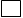 przy pomocy podwykonawców W przypadku zaznaczenia wariantu b) należy wymienić zakres prac powierzony  podwykonawcom:..................................................................................................................................................................................................Nazwy (firmy) innych podmiotów na zasoby, których powołuje się na zasadach określonych w art. 22a ust. 1 w celu wykazania spełnienia warunków udziału 
w postępowaniu…………………………………………………………………………………………..………………………………………………………………………………………….Wykonawca oświadcza, że jest (zaznaczyć właściwe  x):Mikroprzedsiębiorstwem      Małym przedsiębiorstwem    Średnim przedsiębiorstwem  Mikroprzedsiębiorstwo – przedsiębiorstwo, które zatrudnia mniej niż 10 osób i którego roczny obrót lub roczna suma bilansowa nie przekracza 2 milionów EURO;Małe przedsiębiorstwo – przedsiębiorstwo, które zatrudnia mniej niż 50 osób i którego roczny obrót lub roczna suma bilansowa nie przekracza 10 milionów EURO;Średnie przedsiębiorstwa – przedsiębiorstwa, które nie są mikroprzedsiębiorcami ani małymi przedsiębiorcami i które zatrudniają mniej niż 250 osób i których roczny obrót nie przekracza 50 milionów EURO lub roczna suma bilansowa nie przekracza 43 milionów EURO ( Zalecenie Komisji z dnia 6 maja 2003 r. dotyczące definicji przedsiębiorstw mikro, małych i średnich – Dziennik  Urzędowy Unii Europejskiej L 124, 20.5.2003).Oferta została złożona na …………………….. stronach. Do oferty dołączono następujące dokumenty (wykonawca zobowiązany jest sporządzić wykaz załączonych do oferty oświadczeń i dokumentów):Oświadczenie Wykonawcy dotyczące spełniania warunków udziału w postępowaniu,Oświadczenie dotyczące przesłanek wykluczenia z postępowania3)   4) Pełnomocnik w przypadku składania  oferty wspólnej:Nazwisko i imię ………………………………………………………………………………..numer telefonu: ……………………………. numer faksu: …………………………………...Zakres umocowania : …………………………………………………………………………………...Adres, na który Zamawiający powinien przesyłać ewentualną korespondencję…………………………………………………………………………………………………...Numer faksu: ……………………………………. e-mail: ……………………………………............................., dn. _ _ . _ _ . _ _ _ _	r.                        ............................................................Podpis osób uprawnionych do składania świadczeń woli w imieniu Wykonawcy oraz pieczątka / pieczątkiOświadczenie wymagane od wykonawcy w zakresie wypełnienia obowiązków informacyjnych przewidzianych w art. 13 lub art. 14 RODO(W przypadku gdy wykonawca nie przekazuje danych osobowych innych niż bezpośrednio jego dotyczących lub zachodzi wyłączenie stosowania obowiązku informacyjnego, stosownie do art. 13 ust. 4 lub art. 14 ust. 5 RODO treści oświadczenia wykonawca nie składa)Oświadczam, że wypełniłem obowiązki informacyjne przewidziane w art. 13 lub art. 14 RODO1 wobec osób fizycznych, od których dane osobowe bezpośrednio lub pośrednio pozyskałem w celu ubiegania się o udzielenie zamówienia publicznego w niniejszym postępowaniu.*............................, dn. _ _ . _ _ . _ _ _ _	r.                        ............................................................Podpis osób uprawnionych do składania świadczeń woli w imieniu Wykonawcy oraz pieczątka / pieczątki______________________________1) rozporządzenie Parlamentu Europejskiego i Rady (UE) 2016/679 z dnia 27 kwietnia 2016 r. w sprawie ochrony osób fizycznych w związku z przetwarzaniem danych osobowych i w sprawie swobodnego przepływu takich danych oraz uchylenia dyrektywy 95/46/WE (ogólne rozporządzenie o ochronie danych) (Dz. Urz. UE L 119 z 04.05.2016, str. 1).Załącznik Nr 2 do SIWZ RI.271.43.2018Wykonawca:…………………………………………………………………………(pełna nazwa/firma, adres, w zależności od podmiotu: NIP/PESEL, KRS/CEiDG)reprezentowany przez:…………………………………………………………………………(imię, nazwisko, stanowisko/podstawa do  reprezentacji)Oświadczenie wykonawcy składane na podstawie art. 25a ust. 1 ustawy z dnia 29 stycznia 2004 r.  Prawo zamówień publicznych (dalej jako: ustawa PZP), DOTYCZĄCE SPEŁNIANIA WARUNKÓW UDZIAŁU W POSTĘPOWANIU Na potrzeby postępowania o udzielenie zamówienia publicznego pn. Przebudowa i remont budynku z przeznaczeniem na Klub Seniora w ramach zadania publicznego: Utworzenie 
i wyposażenie Klubu Senior+ w Gminie Łaskarzew prowadzonego przez Gminę Łaskarzew oświadczam, co następuje:INFORMACJA DOTYCZĄCA WYKONAWCY:Oświadczam, że spełniam warunki udziału w postępowaniu określone przez zamawiającego w  SIWZ …………….……. (miejscowość), dnia ………….……. r. 							…………………………………………(podpis)INFORMACJA W ZWIĄZKU Z POLEGANIEM NA ZASOBACH INNYCH PODMIOTÓW: Oświadczam, że w celu wykazania spełniania warunków udziału w postępowaniu, określonych przez zamawiającego w SIWZ polegam na zasobach następującego/ych podmiotu/ów: ..…………………………………………………………………….…………………..………………….., w następującym zakresie: …………………………………………………………………………….…………………………………………………………………………………………………………………… (wskazać podmiot i określić odpowiedni zakres dla wskazanego podmiotu). …………….……. (miejscowość), dnia ………….……. r. 							…………………………………………(podpis)OŚWIADCZENIE DOTYCZĄCE PODANYCH INFORMACJI:Oświadczam, że wszystkie informacje podane w powyższych oświadczeniach są aktualne 
i zgodne z prawdą oraz zostały przedstawione z pełną świadomością konsekwencji wprowadzenia zamawiającego w błąd przy przedstawianiu informacji.…………….……. (miejscowość), dnia ………….……. r. 							…………………………………………(podpis)Załącznik nr 3 do SIWZRI.271.43.2018Wykonawca:…………………………………………………………………………(pełna nazwa/firma, adres, w zależności od podmiotu: NIP/PESEL, KRS/CEiDG)reprezentowany przez:……………………………………(imię, nazwisko, stanowisko/podstawa do  reprezentacji)Oświadczenie wykonawcy składane na podstawie art. 25a ust. 1 ustawy z dnia 29 stycznia 2004 r.  Prawo zamówień publicznych (dalej jako: ustawa PZP), DOTYCZĄCE PRZESŁANEK WYKLUCZENIA Z POSTĘPOWANIANa potrzeby postępowania o udzielenie zamówienia publicznego pn. Przebudowa i remont budynku z przeznaczeniem na Klub Seniora w ramach zadania publicznego: Utworzenie i wyposażenie Klubu Senior+ w Gminie Łaskarzew prowadzonego przez Gminę Łaskarzew oświadczam, co następuje:OŚWIADCZENIA DOTYCZĄCE WYKONAWCY:Oświadczam, że nie podlegam wykluczeniu z postępowania na podstawie 
art. 24 ust 1 pkt 12-23 ustawy PZP.Oświadczam, że nie podlegam wykluczeniu z postępowania na podstawie 
art. 24 ust. 5 pkt 1 ustawy Pzp  .…………….……. (miejscowość), dnia ………….……. r. 							…………………………………………(podpis)Oświadczam, że zachodzą w stosunku do mnie podstawy wykluczenia z postępowania na podstawie art. …………. ustawy PZP (podać mającą zastosowanie podstawę wykluczenia spośród wymienionych w art. 24 ust. 1 pkt 13-14, 16-20 ustawy PZP). Jednocześnie oświadczam, że w związku z ww. okolicznością, na podstawie art. 24 ust. 8 ustawy PZP podjąłem następujące środki naprawcze: ………………………………………………………………………………………………………………..…………….……. (miejscowość), dnia …………………. r.							…………………………………………(podpis)OŚWIADCZENIE DOTYCZĄCE PODMIOTU, NA KTÓREGO ZASOBY POWOŁUJE SIĘ WYKONAWCA:Oświadczam, że następujący/e podmiot/y, na którego/ych zasoby powołuję się w niniejszym postępowaniu, tj.: …………………………………………………………………….……………………… (podać pełną nazwę/firmę, adres, a także w zależności od podmiotu: NIP/PESEL, KRS/CEiDG) nie podlega/ją wykluczeniu z postępowania o udzielenie zamówienia.…………….……. (miejscowość), dnia …………………. r. 							…………………………………………(podpis)OŚWIADCZENIE DOTYCZĄCE PODANYCH INFORMACJI:Oświadczam, że wszystkie informacje podane w powyższych oświadczeniach są aktualne 
i zgodne z prawdą oraz zostały przedstawione z pełną świadomością konsekwencji wprowadzenia zamawiającego w błąd przy przedstawianiu informacji.…………….……. (miejscowość), dnia …………………. r. 							…………………………………………(podpis)Załącznik Nr 4	Istotne postanowienia umowyUMOWA nr …./2018 zawarta w dniu …………. r.  w Urzędzie Gminy Łaskarzew, ul. Rynek Duży im. Józefa Piłsudskiego 32,  pomiędzy:GMINĄ ŁASKARZEW  NIP  826-211-73-80 Regon 711582374reprezentowaną przez: Mariana Janisiewicza - Wójta Gminyprzy kontrasygnacie Skarbnika Gminy - Hanny Seremak, zwanym w treści umowy „Zamawiającym”a ……………………………………….NIP ……………Regon …………….reprezentowanym przez:………………………………………zwanym w treści umowy „Wykonawcą”.W wyniku rozstrzygniętego postępowania o udzielenie zamówienia publicznego prowadzonego w trybie przetargu nieograniczonego na podstawie art. 39 ustawy z dnia 29 stycznia 2004 roku Prawo zamówień publicznych (Dz. U. z 2017, poz. 1579 ze zm.) 
pn. „Przebudowa i remont budynku z przeznaczeniem na Klub Seniora w ramach zadania publicznego: Utworzenie i wyposażenie Klubu Senior+ w Gminie Łaskarzew” została zawarta umowa o następującej treści:§ 1W rezultacie wyboru oferty w trybie przetargu nieograniczonego, Zamawiający zleca a Wykonawca przyjmuje do wykonania zamówienie publiczne pn.: Przebudowa 
i remont budynku z przeznaczeniem na Klub Seniora w ramach zadania publicznego: Utworzenie i wyposażenie Klubu Senior+ w Gminie ŁaskarzewDokładny zakres robót został określony w SIWZ oraz załącznikach do niej 
tj: przedmiarze robót, schemacie funkcjonalnym i kosztorysie ofertowym Wykonawcy.Wykonawca zobowiązuje się do realizacji przedmiotu zamówienia zgodnie z ofertą przetargową. Wykonawca wykona przedmiot zamówienia zgodnie z obowiązującymi przepisami, normami oraz na ustalonych niniejszą umową warunkach.§ 2Do obowiązków Zamawiającego należy:Przekazanie Wykonawcy placu budowy w terminie 14 dni od daty podpisania umowy.Zapewnienie bieżącego nadzoru nad realizowanymi robotami.Dokonanie odbioru wykonanych robót budowlanych na zasadach określonych w § 9 niniejszej umowy.Zapłata wynagrodzenia na zasadach określonych w § 5 niniejszej umowy.Do obowiązków Wykonawcy należy:Prawidłowe wykonanie wszystkich prac związanych z realizacją przedmiotu umowy w zakresie umożliwiającym użytkowanie tych obiektów zgodnie z ich przeznaczeniem;Szczegółowe sprawdzenie w terenie warunków wykonania zamówienia.Zorganizowanie placu budowy. Wykonawca jest zobowiązany zabezpieczyć i oznakować prowadzone roboty oraz dbać o stan techniczny i prawidłowość oznakowania przez cały czas trwania realizacji robót budowlanych oraz zapewnić, w bezpieczny sposób, ciągłość ruchu drogowego na wszystkich drogach, chodnikach i parkingach zlokalizowanych wokół terenu przeznaczonego pod budowę używanych lub przecinanych przez niego podczas prowadzenia robót; Wykonawca ponosi pełną odpowiedzialność za teren budowy od chwili przejęcia placu budowy;Wykonywanie robót budowlanych zgodnie z obowiązującymi przepisami Prawa budowlanego i przepisami BHP;Współpraca z upoważnionymi przedstawicielami Zamawiającego;Koordynacja prac realizowanych przez podwykonawców, przy czym Zamawiający zastrzega prawo żądania od Wykonawcy zmiany osoby Podwykonawcy, jeżeli ten realizuje roboty w sposób wadliwy, niezgodny z warunkami zawartymi w SIWZ i obowiązującymi przepisami;Zgłaszanie  robót do odbioru;Przestrzeganie przepisów BHP i przeciwpożarowych;Zapewnienie kadry i nadzoru z wymaganymi uprawnieniami;Zapewnienie sprzętu spełniającego wymagania norm technicznych;Utrzymanie porządku na placu budowy w czasie realizacji prac;Likwidacja placu budowy i zaplecza własnego Wykonawcy bezzwłocznie po zakończeniu robót, lecz nie później niż 30 dni od daty dokonania odbioru końcowego;Ubezpieczenie budowy od ryzyka utraty lub uszkodzenia przedmiotu zamówienia;Zapewnienie dozoru mienia na terenie robót na własny koszt;Ponoszenia pełnej odpowiedzialności za szkody oraz następstwa nieszczęśliwych wypadków pracowników i osób trzecich, powstałe w związku z prowadzonymi robotami, w tym także ruchem pojazdów.§ 3Termin rozpoczęcia wykonania przedmiotu umowy rozpoczyna się z dniem protokolarnego przekazania terenu budowy Wykonawcy,  a  termin wykonania przedmiotu umowy ustala się na dzień 10.10.2018 r.  Za termin zakończenia realizacji przedmiotu zamówienia przyjmuje się pisemne zgłoszenie Wykonawcy o gotowości do odbioru.  § 4Strony ustalają, że następujące zakresy robót wykonywane będą: osobiście przez Wykonawcę: ………………………………………………….; za pomocą podwykonawców: ………………………………………….............Wykonawca nie może zlecić wykonania przedmiotu umowy podwykonawcom bez zgody Zamawiającego wyrażonej zgodnie z obowiązującymi przepisami i niniejszą umową.Wykonawca, podwykonawca lub dalszy podwykonawca niniejszego zamówienia zamierzający zawrzeć umowę o podwykonawstwo, jest obowiązany w trakcie realizacji zamówienia, do przedłożenia zamawiającemu projektu tej umowy, a także projektu jej zmiany przy czym podwykonawca lub dalszy podwykonawca jest obowiązany dołączyć zgodę wykonawcy na zawarcie umowy o podwykonawstwo o treści zgodnej z projektem umowy.Termin zapłaty wynagrodzenia podwykonawcy lub dalszemu podwykonawcy przewidziany w umowie o podwykonawstwo nie może być dłuższy niż 30 dni od dnia doręczenia wykonawcy, podwykonawcy lub dalszemu podwykonawcy faktury lub rachunku, potwierdzających wykonanie zleconej podwykonawcy lub dalszemu podwykonawcy dostawy, usługi lub roboty budowlanej.Do zawarcia przez Wykonawcę umowy z podwykonawcą jest wymagana zgoda Zamawiającego. Jeżeli Zamawiający, w terminie 14 dni od przedstawienia mu przez Wykonawcę umowy z podwykonawcą lub jej projektu, nie zgłosi na piśmie sprzeciwu lub zastrzeżeń, uważa się, że wyraził zgodę na zawarcie umowy.W przypadku zawarcia umowy z dalszym podwykonawcą wymagana jest zgoda Zamawiającego i Wykonawcy. W tym przypadku stosuje się odpowiednio zapis ust. 5 zdanie drugie.Pisemne zastrzeżenia do projektu przedłożonej Zamawiającemu umowy z podwykonawcą lub dalszym podwykonawcą dotyczyć mogą:1)  niespełnienia wymagań określonych w specyfikacji istotnych warunków zamówienia, tj. wymagań, aby:	a) umowa o podwykonawstwo wskazywała osobę do kontaktu po stronie podwykonawcy albo dalszego podwykonawcy,	b) umowa o podwykonawstwo zawierała wymóg udziału przedstawiciela podwykonawcy albo dalszego podwykonawcy w spotkaniach z przedstawicielami Zamawiającego, jeżeli temat spotkania dotyczy omówienia realizacji zakresu robót wykonywanego przez podwykonawcę lub dalszego podwykonawcę,	c) umowa o podwykonawstwo zawierała wymóg udziału przedstawiciela podwykonawcy albo dalszego podwykonawcy w odbiorach robót, jeśli odbiór dotyczy zakresu robót wykonywanego przez podwykonawcę albo dalszego podwykonawcy,	d) zakres robót wynikających z umowy o podwykonawstwo wynikał z zakresu robót wynikających z umowy zawartej przez Zamawiającego i Wykonawcę,	e) wysokość wynagrodzenia przysługującego podwykonawcom i dalszym podwykonawcom nie przekraczała wysokości wynagrodzenia ustalonego w umowie zawartej przez Zamawiającego z Wykonawcą,	f) termin wykonania robót przez podwykonawcę albo dalszego podwykonawcę był zgodny z terminem wykonania robót wynikającym z umowy zawartej przez Zamawiającego i Wykonawcę,	g) sposób wykonywania przedmiotu umowy o podwykonawstwo był zgodny z dokumentacjami technicznymi oraz specyfikacjami technicznymi wykonania i odbioru robót zawartymi w SIWZ,	h) zawarte w umowie o podwykonawstwo jakiekolwiek gwarancje jakości przyznane przez podwykonawców Wykonawcy oraz wynikające z tych umów zobowiązania z tytułu rękojmi były skuteczne także względem Zamawiającego w ten sposób, że będzie on uprawniony dochodzić uprawnień z tytułu gwarancji i rękojmi solidarnie z Wykonawcą,	i) umowa zawierana z podwykonawcą albo dalszym podwykonawcą zawierała zapisy o obowiązkach wynikających z zapisów § 4 ust. 3-14 umowy zawartej przez Zamawiającego z Wykonawcą,	j) umowa zawierana z podwykonawcą albo z dalszym podwykonawcą zawierała zastrzeżenie, iż Zamawiający ma prawo wglądu w dokumenty finansowe podwykonawców lub dalszych podwykonawców oraz zapis, iż Zamawiającemu przysługuje uprawnienie do żądania przedstawiania mu na każde żądanie dowodów zapłaty należnego podwykonawcom albo dalszym podwykonawcom wynagrodzenia. 2) ustalenia terminu zapłaty wynagrodzenia dłuższego niż określony w ust. 4.Za działania podwykonawców Wykonawca odpowiada jak za własne.Wykonawca, podwykonawca lub dalszy podwykonawca niniejszej umowy przedkłada Zamawiającemu poświadczoną za zgodność z oryginałem kopię zawartej umowy o podwykonawstwo, której przedmiotem są roboty budowlane, w terminie 7 dni od dnia jej zawarcia.Zamawiający, w terminie 14 dni od dnia przedłożenia umowy, zgłasza pisemny sprzeciw do umowy o podwykonawstwo, której przedmiotem są roboty budowlane, w przypadkach, o których mowa w ust. 7.Brak w formie pisemnej sprzeciwu do przedłożonej umowy o podwykonawstwo, której przedmiotem są roboty budowlane, w terminie określonym w ust. 10, uważa się za akceptację umowy przez Zamawiającego.Wykonawca, podwykonawca lub dalszy podwykonawca niniejszej umowy przedkłada Zamawiającemu poświadczoną za zgodność z oryginałem kopię zawartej umowy o podwykonawstwo, której przedmiotem są dostawy lub usługi, w terminie 7 dni od dnia jej zawarcia, z wyłączeniem umów o podwykonawstwo o wartości mniejszej niż 0,5% wartości umowy w sprawie zamówienia publicznego. Wyłączenie, o którym mowa w zdaniu pierwszym, nie dotyczy umów o podwykonawstwo o wartości większej niż 50000 zł.W przypadku, o którym mowa w ust. 12, jeżeli termin zapłaty wynagrodzenia jest dłuższy niż określony w ust. 4, Zamawiający informuje o tym Wykonawcę i wzywa go do doprowadzenia do zmiany tej umowy pod rygorem wystąpienia o zapłatę kary umownej.Przepisy ust. 3-13 stosuje się odpowiednio do zmian tej umowy o podwykonawstwo.W przypadku powierzenia przez Wykonawcę realizacji robót Podwykonawcy lub dalszemu Podwykonawcy, Wykonawca jest zobowiązany do dokonania we własnym zakresie zapłaty wymagalnego wynagrodzenia należnego Podwykonawcy lub dalszemu Podwykonawcy, z zachowaniem terminów płatności określonych w umowie z Podwykonawcą lub dalszym Podwykonawcą. Dla potwierdzenia dokonania terminowej zapłaty, Wykonawca dostarczy Zamawiającemu kopie faktur Podwykonawców lub dalszych Podwykonawców oraz dowody zapłaty wymagalnego wynagrodzenia należnego Podwykonawcom i dalszym Podwykonawcom. w szczególności w postaci potwierdzenia przelewu bankowego lub oświadczenia Podwykonawców lub dalszych Podwykonawców o otrzymaniu należnego wymagalnego wynagrodzenia wraz z podaniem terminu jego otrzymania.Zapisy ust. 15 stosuje się odpowiednio do przedłożonych Zamawiającemu umów o podwykonawstwo, których przedmiotem są dostawy i usługi.Zasady zawierania umów pomiędzy Wykonawcą, a Podwykonawcą stosuje się odpowiednio do umów zawieranych pomiędzy Podwykonawcą, a dalszym Podwykonawcą.Na podstawie art. 29 ust. 3a ustawy Pzp, Zamawiający wymaga zatrudnienia na podstawie umowy o pracę przez wykonawcę lub podwykonawcę osób wykonujących wskazane poniżej czynności w trakcie realizacji zamówienia: osoby, które wykonują czynności bezpośrednio związane z wykonywaniem prac, czyli tzw. pracownicy fizyczni.W trakcie realizacji zamówienia zamawiający uprawniony jest do wykonywania czynności kontrolnych wobec wykonawcy odnośnie spełniania przez wykonawcę lub podwykonawcę wymogu zatrudnienia na podstawie umowy o pracę osób wykonujących wskazane w punkcie 18 czynności. Zamawiający uprawniony jest w szczególności do: a) żądania oświadczeń i dokumentów w zakresie potwierdzenia spełniania ww. wymogów i dokonywania ich oceny,b) żądania wyjaśnień w przypadku wątpliwości w zakresie potwierdzenia spełniania ww. wymogów,c) przeprowadzania kontroli na miejscu wykonywania świadczenia.2) W trakcie realizacji zamówienia na każde wezwanie zamawiającego w wyznaczonym w tym wezwaniu terminie wykonawca przedłoży zamawiającemu wskazane poniżej dowody w celu potwierdzenia spełnienia wymogu zatrudnienia na podstawie umowy o pracę przez wykonawcę lub podwykonawcę osób wykonujących wskazane w punkcie 18 czynności w trakcie realizacji zamówienia:a) oświadczenie wykonawcy lub podwykonawcy o zatrudnieniu na podstawie umowy o pracę osób wykonujących czynności, których dotyczy wezwanie zamawiającego. Oświadczenie to powinno zawierać w szczególności: dokładne określenie podmiotu składającego oświadczenie, datę złożenia oświadczenia, wskazanie, że objęte wezwaniem czynności wykonują osoby zatrudnione na podstawie umowy o pracę wraz ze wskazaniem liczby tych osób, rodzaju umowy o pracę i wymiaru etatu oraz podpis osoby uprawnionej do złożenia oświadczenia w imieniu wykonawcy lub podwykonawcy;b) poświadczoną za zgodność z oryginałem odpowiednio przez wykonawcę lub podwykonawcę kopię umowy/umów o pracę osób wykonujących w trakcie realizacji zamówienia czynności, których dotyczy ww. oświadczenie wykonawcy lub podwykonawcy (wraz z dokumentem regulującym zakres obowiązków, jeżeli został sporządzony). Kopia umowy/umów powinna zostać zanonimizowana w sposób zapewniający ochronę danych osobowych pracowników, zgodnie z przepisami ustawy z dnia 29 sierpnia 1997 r. o ochronie danych osobowych (tj. w szczególności[1] bez imion, nazwisk, adresów, nr PESEL pracowników). Informacje takie jak: data zawarcia umowy, rodzaj umowy o pracę i wymiar etatu powinny być możliwe do zidentyfikowania;c) zaświadczenie właściwego oddziału ZUS, potwierdzające opłacanie przez wykonawcę lub podwykonawcę składek na ubezpieczenia społeczne i zdrowotne z tytułu zatrudnienia na podstawie umów o pracę za ostatni okres rozliczeniowy;d) poświadczoną za zgodność z oryginałem odpowiednio przez wykonawcę lub podwykonawcę kopię dowodu potwierdzającego zgłoszenie pracownika przez pracodawcę do ubezpieczeń, zanonimizowaną w sposób zapewniający ochronę danych osobowych pracowników, zgodnie z przepisami ustawy z dnia 29 sierpnia 1997 r. o ochronie danych osobowych.e) Z tytułu niespełnienia przez wykonawcę lub podwykonawcę wymogu zatrudnienia na podstawie umowy o pracę osób wykonujących wskazane w punkcie 18 czynności zamawiający przewiduje sankcję w postaci obowiązku zapłaty przez wykonawcę kary umownej w wysokości 1000,00 PLN za każdą osobę. Fakt z tytułu niespełnienia przez wykonawcę lub podwykonawcę wymogu zatrudnienia na podstawie umowy o pracę osób wykonujących wskazane w punkcie 1) czynności zostanie potwierdzony pisemną notatką sporządzoną przez zamawiającego (personel). Notatka nie musi być podpisana przez wykonawcę lub jego przedstawicieli. f) W przypadku uzasadnionych wątpliwości co do przestrzegania prawa pracy przez wykonawcę lub podwykonawcę, zamawiający może zwrócić się o przeprowadzenie kontroli przez Państwową Inspekcję Pracy.§ 5Wynagrodzenie wykonawcy za roboty stanowiące przedmiot umowy, określone na podstawie kosztorysu ofertowego wynosi brutto ................................... zł (słownie: .................... .................................................................................................), w tym podatek VAT …………………. zł. Rozliczenie końcowe nastąpi na podstawie kosztorysu powykonawczego zawierającego wykonany zakres robót ujęty w przedmiarach robót.Ceny ustalone w kosztorysie ofertowym są niezmienne bez względu na rzeczywisty poziom kosztów wykonania robót, kształtujących się na rynku budowlanym.Wynagrodzenie Wykonawcy, o którym mowa w ust. 1 uwzględnia wszystkie koszty związane z realizacją zadania wynikające wprost z przedmiarów robót, jak również koszty wykonania robót tymczasowych tj. tych robót, które nie są uwzględnione w przedmiarach robót a są potrzebne do wykonania robót ujętych w przedmiarach, ale nie są przekazywane Zamawiającemu i są usuwane po wykonaniu robót oraz koszty prac towarzyszących takich jak: wszelkie roboty przygotowawcze, porządkowe, organizacja placu budowy wraz z jego późniejszą likwidacją, utrzymanie zaplecza budowy, koszty związane z odbiorami wykonanych robót, wykonanie dokumentacji powykonawczej oraz inne koszty wynikające z umowy.Wynagrodzenie, o którym mowa w ust. 1 obejmuje ryzyko Wykonawcy z tytułu oszacowania wszelkich kosztów związanych z realizacją przedmiotu umowy, a także oddziaływania innych czynników mających lub mogących mieć wpływ na koszty.Niedoszacowanie, pominięcie oraz brak rozpoznania zakresu przedmiotu umowy nie może być podstawą do żądania zmiany wynagrodzenia określonego w ust. 1 niniejszego paragrafu.Wykonawca wystawi fakturę końcową za wykonane roboty wyszczególnione w kosztorysie powykonawczym, po dokonaniu odbioru końcowego robót.Płatnikiem z tytułu zobowiązań wynikających z niniejszej umowy jest: Gmina Łaskarzew, 08-450 Łaskarzew, ul. Rynek Duży im. J. Piłsudskiego 32,  
NIP: 826-211-73-80.Wynagrodzenie przekazywane będzie Wykonawcy przelewem na wskazany w fakturze końcowej jego rachunek bankowy w terminie 30 dni od daty otrzymania faktury.Warunkiem zapłaty przez Zamawiającego wynagrodzenia należnego Wykonawcy za odebrane roboty w przypadku zatrudnienia podwykonawców lub dalszych podwykonawców jest przedłożenie Zamawiającemu dowodów potwierdzających zapłatę wymagalnego wynagrodzenia podwykonawcom lub dalszym podwykonawcom biorącym udział w realizacji odebranych robót.Wykonawca do wystawionej faktury musi dołączyć zestawienie należności dla wszystkich podwykonawców biorących udział w realizacji przedmiotowego zadania wraz dowodami potwierdzającymi zapłatę wymagalnego wynagrodzenia podwykonawcom lub dalszym podwykonawcom.W przypadku nieprzedstawienia przez Wykonawcę wszystkich dowodów zapłaty podwykonawcom lub dalszym podwykonawcom Zamawiający wstrzyma odpowiednio wypłatę należnego wynagrodzenia za realizację zamówienia w części równej sumie kwot wynikających z nieprzedstawionych dowodów zapłaty podwykonawcom lub dalszym podwykonawcom.Wstrzymana wysokość należnego wynagrodzenia wynikającego z nieprzedstawienia dowodów potwierdzających zapłatę podwykonawcom lub dalszym podwykonawcom zostanie przekazana Wykonawcy niezwłocznie po przedstawieniu dokumentów.§ 6Wykonawca wnosi zabezpieczenie należytego wykonania umowy w wysokości 5 % wynagrodzenia określonego w § 5 ust. 2 tj. w kwocie …………………………………złotych,  najpóźniej w dniu zawarcia umowy, w formie: pieniądzu na konto BS Łaskarzew nr 28 9217 0001 0004 2866 2000 0050,poręczeniach bankowych lub poręczeniach spółdzielczej kasy oszczędnościowo-kredytowej (zobowiązanie kasy musi być zobowiązaniem pieniężnym),gwarancjach bankowych,gwarancjach ubezpieczeniowych,poręczeniach udzielanych przez podmioty, o których mowa w art. 6b ust. 5 pkt 2 ustawy z dnia 9 listopada 2000 r. o utworzeniu Polskiej Agencji RozwojuStrony postanawiają, że część zabezpieczenia w wysokości 70% ustalonej kwoty w ust. 1, zostanie zwolniona 30 dni po dokonaniu odbioru końcowego przedmiotu niniejszej umowy oraz usunięciu ewentualnych wad, usterek i innych nieprawidłowości w przedmiocie niniejszej umowy, powstałych z winy Wykonawcy i stwierdzonych w protokole odbioru końcowego robót. Pozostała część zabezpieczenia w wysokości 30 % zostanie zwolniona w ciągu 14 dni po upływie okresu rękojmi.Bieg rękojmi i gwarancji rozpoczyna się od dnia podpisania protokołu końcowego odbioru przedmiotu niniejszej umowy. W trakcie realizacji umowy Wykonawca może dokonać zmiany formy zabezpieczenia na jedna lub kilka form, o których mowa w specyfikacji istotnych warunków zamówienia. Zmiana formy zabezpieczenia musi być dokonana z zachowaniem ciągłości zabezpieczenia i bez zmiany jego wysokości.§ 7Przedstawicielami ze strony Zamawiającego na budowie jest…………………………….…………………………….Przedstawicielem ze strony Wykonawcy na budowie jest ………………………………...………………………………...§ 8Strony uzgadniają, że obowiązująca je forma odszkodowania stanowią kary umowne:Wykonawca zapłaci Zamawiającemu karę w wysokości 0,2 % wartości przedmiotu umowy za każdy dzień zwłoki w wykonaniu robót.Wykonawca zapłaci Zamawiającemu karę za zwlokę w usunięciu wad i usterek stwierdzonych przy odbiorze lub w okresie gwarancyjnym i rękojmi w wysokości 0,2 % wynagrodzenia umownego, za każdy dzień zwłoki w stosunku do uzgodnionego terminu.W przypadku nie usunięcia wad w terminie dodatkowym, w/w kary ulęgają podwojeniu.Za spowodowanie przerwy w realizacji robót z przyczyn zależnych od Wykonawcy w wysokości 0,2% wynagrodzenia umownego za każdy dzień przerwy. Za odstąpienie od umowy przez Wykonawcę lub z przyczyn, za które ponosi on odpowiedzialność w wysokości 10% wynagrodzenia umownego wymienionego w § 5 pkt. 1.Brak zapłaty wynagrodzenia przysługującego podwykonawcy albo dalszemu podwykonawcy w wysokości 5% wynagrodzenia umownego wymienionego w § 5 pkt. 1.Nieterminową zapłatę wynagrodzenia przysługującego podwykonawcy albo dalszemu podwykonawcy w wysokości 0,3% wynagrodzenia umownego wymienionego w § 5 pkt. 1 za każdy dzień opóźnienia, nie więcej jednak jak 5% wynagrodzenia umownego wymienionego w § 5 pkt. 1.Brak przedłożenia do zaakceptowania projektu umowy o podwykonawstwo, której przedmiotem są roboty budowlane, lub projektu jej zmiany, w wysokości 3 % wynagrodzenia umownego wymienionego w § 5 pkt. 1.Brak przedłożenia poświadczonej za zgodność z oryginałem kopii umowy o podwykonawstwo lub jej zmiany, w wysokości 3 % wynagrodzenia umownego wymienionego w § 5 pkt. 1.Brak zmiany umowy o podwykonawstwo w zakresie terminu zapłaty dłuższego jak 30 dni od dnia doręczenia faktury lub rachunku, potwierdzających wykonanie zleconej podwykonawcy robót budowlanych - w wysokości 3,5% wynagrodzenia umownego wymienionego w § 5 pkt. 1.Z tytułu niespełnienia przez Wykonawcę lub Podwykonawcę wymogu zatrudnienia na podstawie umowy o pracę osób wykonujących wskazane w § 4 ust. 18 pkt 1 czynności – w wysokości 1000,00 PLN za każdą osobęZ tytułu niezłożenia przez Wykonawcę w wyznaczonym przez Zamawiającego terminie żądanych przez Zamawiającego dowodów, o których mowa w § 4. ust. 15 pkt 2 - w wysokości 1000,00 PLN za każdą osobę. Zamawiający zapłaci Wykonawcy karę w wysokości 0,2% wartości przedmiotu umowy za każdy dzień zwłoki w przekazaniu placu budowy oraz uniemożliwienia jej rozpoczęcia lub spowodowanej przerwy w wykonaniu robót. Zamawiający zapłaci Wykonawcy karę z tytułu odstąpienia od umowy z przyczyn niezależnych od Wykonawcy w wysokości 10% wynagrodzenia umownego wymienionego w § 5 pkt. 1. Wykonawca wyraża zgodę na potracenie naliczonych kar umownych z wynagrodzenia należnego na podstawie faktury końcowejZastrzeżenie kar umownych nie pozbawia stron możliwości dochodzenia odszkodowania na zasadach prawa cywilnego, jeżeli wartość kar nie pokryje powstałej szkody.Zamawiający może usunąć, w zastępstwie Wykonawcy i na jego koszt, wady nie usunięte w wyznaczonym terminie.W przypadku uzgodnienia zmiany terminów realizacji przedmiotu zamówienia kara umowna będzie liczona od nowych terminów.Kary umowne za przekroczenie terminów, o których mowa w ustępie 1 i 2 nie mogą przekroczyć 20% wynagrodzenia umownego za przedmiot umowy, czyli wymienionego w § 5 pkt. 1 niniejszej umowy.§ 9Strony ustalają, że data podpisania protokołu odbioru końcowego przez Zamawiającego jest data zakończenia realizacji przedmiotu umowy.Protokół odbioru końcowego stanowić będzie podstawę do ostatecznego rozliczenia wykonanego przedmiotu umowy.Zamawiający powoła specjalną komisje i dokona odbioru końcowego. Rozpoczęcie czynności odbioru nastąpi w terminie do 10 dni, licząc od daty zgłoszenia przez Wykonawcę gotowości do odbioru robót. W czynnościach odbioru końcowego powinni uczestniczyć przedstawiciele Wykonawcy oraz jednostek, których udział nakazują odrębne przepisy.Co najmniej na 5 dni przed wyznaczona data odbioru końcowego, Wykonawca przedłoży Zamawiającemu wszystkie dokumenty pozwalające na ocenę prawidłowości wykonania przedmiotu zamówienia, a w szczególności wszelkie certyfikaty na zastosowane materiały i urządzenia i inne wymagane przez obowiązujące prawo dokumenty. Koszty uzyskania tych dokumentów ponosi Wykonawca.Z czynności odbioru zostanie sporządzony protokół, który zawierać będzie wszystkie ustalenia i zalecenia poczynione w trakcie odbioru.Jeżeli odbiór nie został dokonany w ustalonych terminach z winy Zamawiającego pomimo zgłoszenia gotowości odbioru, Wykonawca nie pozostaje w zwłoce ze spełnieniem zobowiązań wynikających z umowy;Jeżeli w toku czynności odbioru zostanie stwierdzone, że przedmiot odbioru nie osiągnął gotowości do odbioru z powodu nie zakończenia robót, Zamawiający odmówi jego dokonania z przyczyn leżących po stronie Wykonawcy;Jeżeli w toku czynności odbioru końcowego przedmiotu umowy zostaną stwierdzone wady: nadające się do usunięcia, to Zamawiający może zażądać usunięcia wad, wyznaczając w tym celu odpowiedni termin; fakt usunięcia wad zostanie stwierdzony protokolarnie; nie nadające się do usunięcia, to Zamawiający może: a) jeżeli wady nie uniemożliwiają użytkowania przedmiotu zamówienia zgodnie z jego przeznaczeniem, obniżyć wynagrodzenie Wykonawcy odpowiednio do utraconej wartości użytkowej, estetycznej i technicznej; b) jeżeli wady uniemożliwiają użytkowanie przedmiotu zamówienia zgodnie z jego przeznaczeniem to Zamawiający zażąda rozebrania wadliwych elementów obiektu z wadami na koszt i ryzyko Wykonawcy oraz ponownego ich wykonania bez dodatkowego wynagrodzenia.Jeżeli w trakcie realizacji robót Zamawiający zażąda badan, które nie były przewidziane niniejsza umowa, to Wykonawca zobowiązany jest przeprowadzić te badania. Jeżeli w rezultacie przeprowadzenia tych badan okaże się, że zastosowane materiały bądź wykonane roboty są niezgodne z umowa, to koszty badan dodatkowych obciążają  Wykonawcę. W przeciwnym wypadku koszty tych badan obciążają  Zamawiającego.§ 10Wykonawca bierze na siebie pełna odpowiedzialność za właściwe wykonanie robót, zapewnienie warunków bezpieczeństwa oraz metody organizacyjno- techniczne stosowane na placu budowy.§ 11Zamawiający i Wykonawca będą mogli wypowiedzieć zawarta umowę, a następnie odstąpić od jej realizacji, jeżeli druga strona w sposób podstawowy narusza postanowienia niniejszej umowy, powodując tym samym utratę zasadniczych korzyści jakie mogą być osiągnięte w wyniku jej realizacji.Zamawiający może odstąpić od umowy jeżeli:Wykonawca nie podjął realizacji robót objętych umowa pomimo wygrania przetargu i przekazania placu budowy w ciągu 7 dni od daty wezwania go przez Zamawiającego do rozpoczęcia robót.Wykonawca pomimo uprzednich pisemnych zastrzeżeń Zamawiającego uparcie nie wykonuje robót zgodnie z warunkami umownymi lub w rażący sposób zaniedbuje zobowiązania umowne.Wykonawca zaniechał realizacji bez żadnej uzasadnionej przyczyny przez okres dłuższy niż 14 dni.Nastąpiła upadłość Wykonawcy lub Wykonawca przystąpił do likwidacji swojej firmy, z wyjątkiem likwidacji przeprowadzonej w celu przekształcenia.Wykonawca do realizacji zamówienia nie stosuje surowców i materiałów wskazanych w ofercie lub odmawia podania świadectwa pochodzenia towaru.Wykonawca może odstąpić od umowy jeżeli Zamawiający:Nie wypłaca wynagrodzenia za wykonane roboty w ciągu miesiąca od terminu płatności ustalonego w umowie.Odmawia bez uzasadnienia odbioru wykonanych robót.Odstąpienie od umowy powinno nastąpić w formie pisemnej pod rygorem nieważności takiego oświadczenia i powinno zawierać uzasadnienie.W przypadku odstąpienia od umowy Wykonawcę i Zamawiającego zobowiązuje sie w terminie 7 dni od daty odstąpienia do sporządzenia szczegółowego protokołu robót w toku, wg stanu na dzień  odstąpienia.W razie wypowiedzenia umowy przez którakolwiek ze stron wykonane roboty oraz materiały opłacone przez Zamawiającego będą  uważane za jego własność.Jeżeli umowa zostanie wypowiedziana, Wykonawca powinien natychmiast wstrzymać roboty, zabezpieczyć plac budowy w terminie podanym przez Zamawiającego.§ 12Zamawiający może odstąpić od umowy na warunkach określonych w art. 145 Ustawy z dnia 29 stycznia 2004 r. Prawo Zamówień Publicznych.§ 13Kara pieniężna powinna być zapłacona przez stronę, która naruszyła postanowienia umowy w terminie 14 dni od daty wystąpienia przez druga stronę z żądaniem zapłaty.Zamawiający w razie zwłoki w zapłacie kary może potracić należna mu karę z dowolnej należności Wykonawcy.Wykonawca w przypadku zwłoki Zamawiającego może dochodzić zapłaty kary na zasadach ogólnych.§ 14Zlecenie wykonania części robót podwykonawcom nie zmienia zobowiązań Wykonawcy wobec Zamawiającego za wykonanie tej części robót. Wykonawca jest odpowiedzialny za działania, uchybienia i zaniedbania podwykonawców jakby to były działania własne.W umowach z podwykonawcami Wykonawca powinien zapewnić aby suma wynagrodzeń ustalona w nich za zakres robót wykonanych w podwykonawstwie nie przekroczyła wynagrodzenia przypadającego za ten zakres robót w niniejszej umowie.Wykonawca zapewni ustalenie w umowach z podwykonawcami takiego czasu odpowiedzialności za wady, aby nie był on krótszy od okresu odpowiedzialności za wady Wykonawcy wobec Zamawiającego.§ 15Zmiana postanowień zawartej umowy może nastąpić wyłącznie za zgoda obu stron wyrażona w formie pisemnej pod rygorem nieważności.Zakazana jest zmiana postanowień zawartej umowy w stosunku do treści oferty, na podstawie której dokonano wyboru wykonawcy, z zastrzeżeniem § 16.§ 16Strony dopuszczają dokonywanie zmian treści umowy, w następujących okolicznościach:W przypadkach przewidzianych w umowie dopuszcza się wprowadzenie zmian za zgoda Zamawiającego.Zmiany przewidziane w umowie mogą być inicjowane przez Zamawiającego lub przez Wykonawcę. Zmiany umowy, o których mowa w ust. 1 musza być dokonywane z zachowaniem przepisu art. 140 ust. 3 ustawy Prawo zamówień publicznych, stanowiącego, że umowa podlega unieważnieniu w części wykraczającej poza określenie przedmiotu zamówienia zawarte w specyfikacji istotnych warunków zamówieniaZamawiający przewiduje możliwość dokonania zmiany postanowień zawartej umowy 
w stosunku do treści oferty, na podstawie której dokonano wyboru Wykonawcy 
w przypadkach określonych ustawą Pzp oraz zapisami w niniejszej SIWZ i w jej załącznikach w następujących przypadkach: wystąpienie wyjątkowych okoliczności, niezależnych od Stron umowy, których nie mogły one przewidzieć w chwili zawierania umowy wpływających na jej realizacje, zmiany technologiczne, w szczególności konieczność zrealizowania robót przy zastosowaniu innych rozwiązań technicznych/technologicznych niż wskazane w dokumentacji wykonawczej, w sytuacji, gdyby zastosowanie przewidzianych rozwiązań groziło niewykonaniem lub wadliwym wykonaniem robót. Zmiany, te nie mogą powodować zwiększenia całkowitego wynagrodzenia Wykonawcy mogą być natomiast powiązane z obniżeniem wynagrodzenia na zasadach określonych przez strony, z wstrzymaniem robót lub przerwą w realizacji robót powstałą z przyczyn zależnych od Zamawiającego ze zleceniem robót dodatkowych objętych zamówieniem dodatkowym, jeżeli terminy ich zlecenia, rodzaj lub zakres uniemożliwiają dotrzymanie pierwotnego terminu umownegodziałań organów administracji lub gestorów sieci skutkujących przekroczeniem określonych przez prawo terminów wydawania decyzji, zezwoleń, uzgodnień lub odmową wydania przez w/w podmioty wymaganych decyzji, zezwoleń, uzgodnień itp.;sytuacją, gdy obowiązujące przepisy prawa powszechnego nie dopuszczają do realizacji lub nakazują wstrzymanie robót;z wyjątkowo niesprzyjającymi warunkami atmosferycznymi uniemożliwiającymi prowadzenie robót zgodnie ze sztuką budowlaną;z przedłużającymi się robotami obcymi (roboty wykonywane na terenie budowy przez podmioty nie związane z robotami);z siłą wyższą, za siłę wyższą warunkującą zmianę umowy uważać się będzie w szczególności: pożar, powódź i inne klęski żywiołowe.Dokonanie zmian, wymaga podpisania aneksu do umowy. Nie stanowi zmiany umowy w rozumieniu art. 144 ustawy Prawo zamówień publicznych: a) zmiana danych związanych z obsługą administracyjno-organizacyjną umowy, b) zmiana danych teleadresowych, osób reprezentujących strony lub oznaczenia stron umowy – wynikających ze zmiany stanu faktycznego albo prawnego.§ 171. Strony postanawiają, iż odpowiedzialność Wykonawcy z tytułu rękojmi za wady przedmiotu umowy zostanie rozszerzona poprzez udzielenie gwarancji. Gwarancja obejmuje odpowiedzialność z tytułu wad bądź usterek tkwiących w użytych materiałach i urządzeniach oraz w wadliwym wykonaniu prac oraz szkód powstałych w związku z wystąpieniem wady.2. Powiadomienie o wystąpieniu wady Zamawiający zgłasza Wykonawcy telefonicznie, a następnie pisemnie w drodze listu poleconego potwierdza wystąpienie wady.3. Termin gwarancji wynosi …………………... Bieg terminu gwarancji rozpoczyna się w dniu następnym po odbiorze końcowym. W tym okresie Wykonawca zobowiązany jest na wezwanie Zamawiającego i na swój koszt usuwać wszelkie wady oraz usterki na obiekcie, będące rezultatem złej jakości przeprowadzonych robót. 4. W przypadku, gdy Wykonawca nie usunie wad bądź usterek w odpowiednim terminie wyznaczonym przez Zamawiającego, Zamawiający upoważniony jest do ich usunięcia we własnym zakresie, w tym zlecenia ich usunięcia osobie trzeciej, na koszt i niebezpieczeństwo Wykonawcy informując go o tym wcześniej pisemnie, bez konieczności uzyskania odrębnego upoważnienia na mocy orzeczenia sądu i bez utraty uprawnień wynikających z gwarancji lub rękojmi przysługujących w związku z niniejszą umową. Koszt usunięcia wad bądź usterek przez osobę trzecią Zamawiający może potrącić z wynagrodzenia przysługującego Wykonawcy albo z wniesionego przez niego zabezpieczenia należytego wykonania umowy.   W przypadku braku woli Zamawiającego odnośnie skorzystania z uprawnień do potrącenia wymienionych w zdaniu poprzednim bądź niemożności z nich skorzystania, przysługuje mu roszczenie o zwrot poniesionych kosztów stanowiących dług Wykonawcy wobec Zamawiającego.5. Wykonawca zobowiązany jest na naprawienia, usunięcia wszelkich szkód będących normalnym następstwem wad bądź usterek.6. Jeżeli w ramach gwarancji Wykonawca dokonał usunięcia wad istotnych, termin gwarancji biegnie na nowo od chwili usunięcia wad istotnych. W innych wypadkach termin gwarancji ulega przedłużeniu o czas, w którym wada była usuwana.7. Wykonawca udziela gwarancji na przedmiot umowy, w tym także na jego część wykonaną przez podwykonawcę.§ 18W sprawach nie uregulowanych niniejsza umowa maja zastosowanie wszystkie odpowiednie przepisy prawa, mające związek z wykonaniem przedmiotu umowy, w tym: Kodeks cywilny, Prawo budowlane oraz Prawo zamówień publicznych.Spory, które mogą wyniknąć na tle wykonania niniejszej umowy po wyczerpaniu postępowania pojednawczego będzie rozstrzygał właściwy dla siedziby Zamawiającego sąd. Umowa została sporządzona w dwóch jednakowo brzmiących egzemplarzach: jednym dla Wykonawcy i jeden  dla Zamawiającego.    ZAMAWIAJACY :  					 	           WYKONAWCA:Kontrasygnata Skarbnika Gminy:Załącznik nr 5W Y K A Z   O S Ó Bktóre będą uczestniczyć w wykonywaniu zamówienia pn. Przebudowa i remont budynku z przeznaczeniem na Klub Seniora w ramach zadania publicznego: Utworzenie i wyposażenie Klubu Senior+ w Gminie Łaskarzew* Niepotrzebne skreślić........................., dn. .........................	                             ........................................................podpis upoważnionego przedstawiciela Wykonawcy Załącznik nr 6z art. 26 ust. 2 dINFORMACJAo przynależności lub braku przynależności do tej samej grupy kapitałowej, o której mowa w art. 24 ust. 1 pkt 23 ustawy PzpJa (imię i nazwisko) ..........................................................................................................reprezentując Wykonawcę (nazwa)...................................................................................w postępowaniu, którego przedmiotem jest: Przebudowa i remont budynku z przeznaczeniem na Klub Seniora w ramach zadania publicznego: Utworzenie i wyposażenie Klubu Senior+ w Gminie Łaskarzewdziałając zgodnie z art. 24 ust. 11 ustawy z dnia 29 stycznia 2004 r. Prawo zamówień  publicznych  (Dz. U. z 2017, poz. 1579 ze zm.) informuję, że:nie należymy do tej samej grupy kapitałowej, co inni wykonawcy, którzy w tym postępowaniu złożyli oferty *należymy do grupy kapitałowej co inni wykonawcy, którzy w tym postępowaniu złożyli oferty i przedstawiamy/nie przedstawiamy* następujące dowody, że powiązania z innymi wykonawcami nie prowadzą do zakłócenia konkurencji w postępowaniu o udzielenie zamówienia* niepotrzebne skreślić…………………………………, dnia …………………. r. 	  .......................................................miejscowość   					 podpis upoważnionego przedstawiciela WykonawcyUwaga:W przypadku złożenia oferty przez podmioty występujące wspólnie, wymagane oświadczenie winno być złożone przez każdy podmiot.Nie przedłożenie dowodów i nie wykazanie przez Wykonawców, że istniejące między nimi powiązania nie prowadzą do zakłócenia konkurencji w postępowaniu o udzielenie zamówienia, spowoduje wykluczenie wykonawców, którzy należąc do tej samej grupy kapitałowej w rozumieniu ustawy z dnia 16 lutego 2007 r. o ochronie konkurencji i konsumentów, złożyli odrębne oferty lub oferty częściowe w postępowaniu.DOKUMENT NALEŻY ZŁOŻYĆ w terminie 3 dni od zamieszczenia na stronie internetowej informacji, o której mowa w art. 86 ust. 5 ustawy Pzp. Załącznik nr 7 do SIWZZOBOWIĄZANIEdo oddania do dyspozycji niezbędnych zasobów na potrzeby realizacji zamówieniaJa(/My) niżej podpisany(/ni) ………………………………………………. będąc upoważnionym(/mi) do reprezentowania:                      (imię i nazwisko składającego oświadczenie)…………….………………………………….……………………………………………….(nazwa i adres  podmiotu oddającego do dyspozycji zasoby)o ś w i a d c z a m(/y),że wyżej wymieniony podmiot, stosownie do art. 22a ustawy z dnia 29 stycznia 2004 r. – Prawo zamówień publicznych (Dz. U. z 2017, poz. 1579 ze zm.) odda Wykonawcy: ……………………….........................………………....…………………………….………(nazwa i adres  Wykonawcy składającego ofertę)do dyspozycji niezbędne zasoby 1………………………………………………………………….                                                                     (zakres udostępnianych zasobów)na okres korzystania z nich przy wykonywaniu zamówienia pn.: Przebudowa i remont budynku z przeznaczeniem na Klub Seniora w ramach zadania publicznego: Utworzenie i wyposażenie Klubu Senior+ w Gminie Łaskarzew na potrzeby realizacji w/w zamówienia.Sposób wykorzystania w/w zasobów przez wykonawcę przy wykonywaniu zamówienia2
………………………………………………………………………………………………………………………………………………………………………………………………Zakres zamówienia, który zamierzam realizować 3 ………………………………………………………………………………………………Charakter stosunku, jaki będzie łączył nas z wykonawcą 4 …………………………………..………………………………………………………………………………………………............................., dnia ......................r.                                                                                   …………………………………………………..(pieczęć i podpis osoby uprawnionej do składania  oświadczeń woli w imieniu podmiotu oddającego do dyspozycji zasoby)zakres udostępnianych zasobów niezbędnych do potwierdzenia spełniania warunku:zdolności techniczne lub zawodowe (doświadczenie, potencjał techniczny (rodzaj, nazwa, model), osoby zdolne do wykonania zamówienia (imię i nazwisko, funkcja lub zakres wykonywanych czynności)zdolności finansowe lub ekonomiczne (np. wysokość środków finansowych).np. udostępnienie osób, udostępnienie sprzętu, udostępnienie środków finansowych, podwykonawstwo. należy wskazać czynności/rodzaj robót jaki będzie realizowany. Gdy przedmiotem udostępnienia są zdolności dotyczące wykształcenia, kwalifikacji zawodowych lub doświadczenia wówczas musi być zawarta informacja czy ten podmiot zrealizuje roboty budowlane lub usługi do realizacji których te zdolności są wymagane.np. umowa cywilno-prawna, umowa o współpracy.Ilość punktów C=C minX  60 pkt =  ……… punktów Ilość punktów C=CoX  60 pkt =  ……… punktów Okres gwarancji *(zaznaczyć właściwe x)36 miesięcy od dnia odbioru końcowego przedmiotu zamówieniaOkres gwarancji *(zaznaczyć właściwe x)48 miesięcy od dnia odbioru końcowego przedmiotu zamówieniaOkres gwarancji *(zaznaczyć właściwe x)60 miesięcy od dnia odbioru końcowego przedmiotu zamówieniapieczęć oferentaLp.Imię i nazwiskoWykształcenie, doświadczenie, kwalifikacje zawodoweZakres wykonywanych czynnościUprawnienia do wykonywania samodzielnych funkcji w budownictwieUprawnienia do wykonywania samodzielnych funkcji w budownictwieInformacja o podstawie do dysponowania osobą*Lp.Imię i nazwiskoWykształcenie, doświadczenie, kwalifikacje zawodoweZakres wykonywanych czynnościnr uprawnień w specjalnościInformacja o podstawie do dysponowania osobą*1Kierowanie robotami budowlanymi w specjalności drogowej umowa o pracę*umowa zlecenie*inna ……………. *2umowa o pracę*umowa zlecenie*inna ……………. *3umowa o pracę*umowa zlecenie*inna ……………. *           pieczęć oferenta